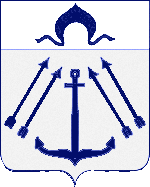 СОВЕТ  ДЕПУТАТОВ ПОСЕЛЕНИЯ  КОКОШКИНО   В ГОРОДЕ МОСКВЕ	_____________________________________________________________РЕШЕНИЕ      от  11 ноября 2021 года  № 187/4О   бюджете   поселения  Кокошкинов   городе    Москве    на    2022 год  иплановый период 2023 и 2024 годов       В соответствии с Бюджетным кодексом Российской Федерации, Федеральным законом от 06.10.2003 года № 131-ФЗ «Об общих принципах организации местного самоуправления в Российской Федерации», законом города Москвы от 06.11.2002 года № 56 «Об организации местного самоуправления в городе Москве», законом города Москвы от 10.09.2008 года № 39 «О бюджетном устройстве и бюджетном процессе в городе Москве», Уставом поселения Кокошкино, утвержденным решением Совета депутатов городского поселения Кокошкино от 28.09.2010 года № 71/2 (в редакции решений Совета депутатов городского поселения Кокошкино от 08.06.2011 года № 124/2, от 03.07.2012 года № 197/2, решений Совета депутатов поселения Кокошкино от 27.09.2013 года № 9/3,  от 09.04.2014 года № 51/3, от 26.02.2015 года  № 101/3, от 09.06.2016 года № 196/3, от 26.01.2017 года № 241/3, от 19.10.2017 года №279/3, от 14.05.2018 года № 324/3, от 29.04.2019 года №58/4, от 07.11.2019 года №95/4, от 25.03.2021 года №165/4), Положением о бюджетном устройстве и бюджетном процессе в  поселении Кокошкино в городе Москве, утвержденным решением Совета депутатов поселения Кокошкино от 24.10.2013 года  № 11/3, Совет депутатов поселения Кокошкино решил:Утвердить бюджет поселения Кокошкино в городе Москве на 2022 год и плановый период 2023 и 2024 годов со следующими характеристиками:Основные характеристики бюджета поселения Кокошкино на 2022 год:Общий объем доходов в сумме 206 366,8 тысяч рублей;Общий объем расходов в сумме 211 127,0 тысяч рублей;Дефицит (профицит) бюджета поселения Кокошкино в сумме 4 760,2 тысяч рублей, источником покрытия дефицита в сумме 4 760,2 тысяч рублей является  остаток средств на счетах по учету средств бюджета на 01.01.2022 г.Основные характеристики бюджета поселения Кокошкино на 2023 и 2024 год:Общий объем доходов поселения Кокошкино на 2023 год в сумме 210 279,1 тысяч рублей, на 2024 год в сумме 214 152,5 тысяч рублей;Общий объем расходов бюджета поселения Кокошкино на 2023 год в сумме 210 279,1 тысяч рублей, в том числе условно утвержденные расходы бюджета поселения Кокошкино в сумме 5 257,0 тысяч рублей, и на 2024 год в сумме 214 152,9 тысяч рублей, в том числе условно утвержденные расходы бюджета поселения Кокошкино в сумме 10 707,6 тысяч рублей.Дефицит (профицит) бюджета поселения Кокошкино на 2023 год в сумме 0,00 тысяч рублей, на 2024 год в сумме 0,00 тысяч рублей. Утвердить поступление доходов по основным источникам в бюджет поселения Кокошкино в городе Москве на 2022 год согласно приложению № 1 к настоящему решению.Утвердить  поступление доходов по основным источникам в бюджет поселения Кокошкино в городе Москве на плановый период 2023 и 2024 годов согласно приложению № 2 к настоящему решению.Утвердить перечень главных администраторов доходов бюджета поселения Кокошкино в городе Москве на 2022 год и плановый период 2023 и 2024 годов согласно приложению № 3 к настоящему решению.Утвердить расходы бюджета поселения Кокошкино в городе Москве на 2022 год по разделам, подразделам, целевым статьям (муниципальным программам и непрограмным направлениям деятельности) и видам расходов согласно приложению  № 4 к настоящему решению.Утвердить расходы бюджета поселения Кокошкино в городе Москве на плановый период 2023 и 2024 годов по разделам, подразделам, целевым статьям (муниципальным программам и непрограмным направлениям деятельности) и видам расходов согласно приложению № 5 к настоящему решению.Утвердить ведомственную структуру расходов бюджета поселения Кокошкино в городе Москве на 2022 год согласно приложению № 6 к настоящему решению.Утвердить ведомственную структуру расходов бюджета поселения Кокошкино в городе Москве на плановый период 2023 и 2024 годов согласно приложению № 7 к настоящему решению.Утвердить расходы бюджета поселения Кокошкино в городе Москве по целевым статьям (муниципальным программам поселения Кокошкино, государственным программам города Москвы и непрограмным направлениям деятельности), группам и подгруппам видов расходов классификации расходов бюджетов на 2022 год, согласно Приложению 8 к настоящему решению.Утвердить расходы бюджета поселения Кокошкино в городе Москве по целевым статьям (муниципальным программам поселения Кокошкино, государственным программам города Москвы и непрограмным направлениям деятельности), группам и подгруппам видов расходов классификации расходов бюджетов на плановый период 2023 и 2024 годов, согласно Приложению 9 к настоящему решению.Установить размер резервного фонда администрации поселения Кокошкино на 2022 год в сумме 100 тысяч рублей, на 2023 в сумме 100 тысяч рублей, на 2024 год в сумме 100 тысяч рублей. Расходование средств резервного фонда осуществляется в порядке, установленном администрацией поселения Кокошкино.Утвердить объем бюджетных ассигнований Дорожного фонда поселения Кокошкино в городе Москве на 2022 год в сумме 3 114,6 тысяч рублей.     	Бюджетные ассигнования муниципального Дорожного фонда поселения Кокошкино в городе Москве на 2022 год сформированы в размере прогнозируемого объема доходов бюджета поселения Кокошкино в городе Москве от: 1) акцизов на автомобильный бензин, прямогонный бензин, дизельное топливо, моторные масла для дизельных и карбюраторных (инжекторных) двигателей, производимых на территории Российской Федерации, подлежащих зачислению в бюджет поселения Кокошкино в городе Москве в сумме 3 114,6 тысяч рублей.Утвердить объем бюджетных ассигнований Дорожного фонда поселения Кокошкино в городе Москве на плановый период 2023 и 2024 годов:на 2023 год в сумме 3 114,6 тысяч рублей;     	бюджетные ассигнования муниципального Дорожного фонда поселения Кокошкино в городе Москве на 2023 год сформированы в размере прогнозируемого объема доходов бюджета поселения Кокошкино в городе Москве от: 1) акцизов на автомобильный бензин, прямогонный бензин, дизельное топливо, моторные масла для дизельных и карбюраторных (инжекторных) двигателей, производимых на территории Российской Федерации, подлежащих зачислению в бюджет поселения Кокошкино в городе Москве в сумме 3 114,6 тысяч рублей.      2)  на 2024 год в сумме 3 114,6 тысяч рублей;     	бюджетные ассигнования муниципального Дорожного фонда поселения Кокошкино в городе Москве на 2024 год сформированы в размере прогнозируемого объема доходов бюджета поселения Кокошкино в городе Москве от: 1) акцизов на автомобильный бензин, прямогонный бензин, дизельное топливо, моторные масла для дизельных и карбюраторных (инжекторных) двигателей, производимых на территории Российской Федерации, подлежащих зачислению в бюджет поселения Кокошкино в городе Москве в сумме 3 114,6 тысяч рублей. Установить общий объем бюджетных ассигнований, направляемых на исполнение публичных нормативных обязательств на 2022 год в сумме 259,5 тысяч рублей, на 2023 год в сумме 259,5 тысяч рублей, на 2024 год в сумме 259,5 тысяч рублей.Установить, что в 2022 году и плановом периоде 2023 и 2024 годов кассовое обслуживание исполнения бюджета осуществляется Управлением Федерального казначейства по городу Москве.Установить верхний предел муниципального долга поселения Кокошкино по состоянию на 01 января 2022 года, на 01 января 2023 года, на 01 января 2024 года равным нулю, в том числе верхний предел долга по кредитам, полученным от кредитных организаций равным нулю, верхний предел долга по муниципальным гарантиям равным нулю.Установить, что администрация поселения Кокошкино открывает счет по учету средств, поступающих во временное распоряжение, в отделении Федерального казначейства по городу Москве. Порядок открытия и ведения счета устанавливается Федеральным казначейством.Утвердить перечень главных администраторов источников внутреннего финансирования дефицита бюджета поселения Кокошкино в городе Москве на 2022 год и плановый период 2023 и 2024 годов согласно приложению № 10 к настоящему решению.Утвердить источники внутреннего финансирования дефицита бюджета поселения Кокошкино в городе Москве на 2022 год и плановый период 2023 и 2024 годов согласно приложению № 11 к настоящему решению.Утвердить программу муниципальных гарантий поселения в валюте Российской Федерации на 2022 год и плановый период 2023 и 2024 годов, согласно приложению 12 к настоящему решению.Утвердить программу муниципальных внутренних заимствований поселения на 2022 год и плановый период 2023 и 2024 годов, согласно приложению 13 к настоящему решению.Утвердить объем межбюджетных трансфертов, предоставляемых из бюджетов различных уровней бюджетной системы Российской Федерации бюджету поселения Кокошкино в 2022 году и плановом периоде 2023 и 2024 годов, согласно приложению 14 к настоящему решению.Установить, что администрация поселения Кокошкино вправе внести изменения в сводную бюджетную роспись в случаях предусмотренных действующим законодательством.Установить, что правовые акты поселения, влекущие дополнительные расходы за счет средств бюджета  поселения Кокошкино в городе Москве, а также сокращающие его  доходную базу, реализуются только при наличии источников дополнительных доходов в бюджет поселения Кокошкино и (или) при сокращении бюджетных ассигнований по отдельным статьям расходов бюджета, после внесения соответствующих изменений в настоящее решение. В случае, если реализация мероприятий, предусмотренных нормативными правовыми актами, не в полной мере обеспечена источниками финансирования в бюджете  поселения Кокошкино, указанные мероприятия реализуются в пределах средств, предусмотренных настоящим решением.Настоящее решение вступает в силу со дня его опубликования. Со дня вступления в силу до 1 января 2022 года настоящее решение применяется в целях обеспечения исполнения бюджета  поселения Кокошкино в городе Москве в 2022 году.Опубликовать настоящее решение в бюллетене «Московский муниципальный вестник», в информационном бюллетене администрации поселения Кокошкино и разместить на официальном сайте администрации поселения Кокошкино в информационно-телекоммуникационной сети «Интернет».Контроль за исполнением настоящего решения возложить на Главу                                                                                                                                                                                                                                                                                                                                                                                                                                                                                                                                                                                                                                                                                                                                                                                                                                                                                                                                                                                                                                                                                                                                                                                                                                                                                                                                                                                                                                                                                                                                                                                                                                                                                                                                                                                                                                                                                                                                                                                                                                                                                                                                                                                                                                                                                                                                                                                                                                                                                                                                                                                                                                                                                                                                                                                                                                                                                                                                                                                                                                                                                                                                                                                                                                                                                                                                                                                                                                                                                                                                                                                                                                                                                                                                                                                                                                                                                                                                                                                                                                                                                                                                                                  поселения Сорокина Е.В.Глава поселения Кокошкино                                                        Е.В. СорокинПриложение № 3                                                                                     к решению Совета депутатов                                                                                     поселения Кокошкино                                                                                     от 11.11.2021 № 187/4Перечень главных администраторов доходов бюджетапоселения Кокошкино в городе Москве на 2022 годи плановый период 2023 и 2024 годовПеречень главных администраторов источниковвнутреннего финансирования дефицита бюджета  поселения Кокошкинов городе Москве на 2022 год и плановый период 2023 и 2024 годов                                               Приложение 12к решению Совета депутатов                                                            поселения Кокошкино                                                  в городе Москве                                                                     от 11.11.2021 № 187/4_____ Программа муниципальных гарантий поселения Кокошкино в валюте Российской Федерации на 2022 год и плановый период 2023 и 2024 годов1.1. Перечень подлежащих предоставлению муниципальных гарантий в 2022-2024 годах1.2. Объем бюджетных ассигнований, предусмотренных на исполнение муниципальных гарантий по возможным гарантийным случаям в 2022-2024 годахПриложение 13       к решению Совета депутатовпоселения Кокошкинов городе Москвеот 11.11.2021 № 187/4__ Программа муниципальных внутренних заимствований поселения Кокошкинона 2022 год и плановый период 2023 и 2024 годов1. Привлечение заимствований в 2022-2024 годах2. Погашение заимствований в 2022-2024 годахПоступление доходов по основным источникам в бюджетПоступление доходов по основным источникам в бюджетПоступление доходов по основным источникам в бюджетПоступление доходов по основным источникам в бюджетпоселения Кокошкино в городе Москве на 2022 годпоселения Кокошкино в городе Москве на 2022 годпоселения Кокошкино в городе Москве на 2022 годпоселения Кокошкино в городе Москве на 2022 годКод бюджетной классификацииКод бюджетной классификацииНаименование показателей2022 год,  тыс.руб.12340001 00 00000 00 0000 000НАЛОГОВЫЕ И НЕНАЛОГОВЫЕ ДОХОДЫ89 138,50001 01 00000 00 0000 000НАЛОГ НА ПРИБЫЛЬ, ДОХОДЫ 56 177,40001 01 02010 01 0000 110 Налог на доходы физических лиц с доходов, источником которых является налоговый агент, за исключением доходов, в отношении которых исчисление и уплата налога осуществляются в соответствии со статьями 227, 227.1 и 228 Налогового кодекса Российской Федерации49 952,30001 01 02020 01 0000 110 Налог на доходы физических лиц с доходов, полученных от осуществления деятельности физическими лицами, зарегистрированными в качестве индивидуальных предпринимателей, нотариусов, занимающихся частной практикой, адвокатов, учредивших адвокатские кабинеты, и других лиц, занимающихся частной практикой в соответствии со статьей 227 Налогового кодекса Российской Федерации117,00001 01 02030 01 0000 110 Налог на доходы физических лиц с доходов, полученных физическими лицами в соответствии со ст. 228 Налогового кодекса Российской Федерации6 108,10001 03 00000 00 0000 000НАЛОГИ НА ТОВАРЫ (РАБОТЫ, УСЛУГИ), РЕАЛИЗУЕМЫЕ НА ТЕРРИТОРИИ РОССИЙСКОЙ ФЕДЕРАЦИИ3 114,60001 03 02231 01 0000 110Доходы от уплаты акцизов на дизельное топливо, подлежащие распределению между бюджетами субъектов Российской Федерации и местными бюджетами с учетом установленных дифференцированных нормативов отчислений в местные бюджеты (по нормативам, установленным Федеральным законом о федеральном бюджете в целях формирования дорожных фондов субъектов Российской Федерации)1 343,40001 03 02241 01 0000 110Доходы от уплаты акцизов на моторные масла для дизельных и (или) карбюраторных (инжекторных) двигателей, подлежащие распределению между бюджетами субъектов Российской Федерации и местными бюджетами с учетом установленных дифференцированных нормативов отчислений в местные бюджеты (по нормативам, установленным Федеральным законом о федеральном бюджете в целях формирования дорожных фондов субъектов Российской Федерации)7,70001 03 02251 01 0000 110Доходы от уплаты акцизов на автомобильный бензин, подлежащие распределению между бюджетами субъектов Российской Федерации и местными бюджетами с учетом установленных дифференцированных нормативов отчислений в местные бюджеты (по нормативам, установленным Федеральным законом о федеральном бюджете в целях формирования дорожных фондов субъектов Российской Федерации)1 763,50001 06 00000 00 0000 000НАЛОГИ НА ИМУЩЕСТВО23 160,00001 06 01000 00 0000 110Налог на имущество физических лиц13 442,00001 06 01010 03 0000 110Налог на имущество физических лиц, взимаемый по ставкам, применяемым к объектам налогообложения, расположенным в границах внутригородских муниципальных образований городов федерального значения   13 442,00001 06 06000 00 0000 110Земельный налог 9 718,00001 06 06031 03 0000 110Земельный налог с организаций, обладающих земельным участком, расположенным в границах внутригородских муниципальных образований городов федерального значения5 096,00001 06 06041 03 0000 110Земельный налог с физических лиц, обладающих земельным участком, расположенным в границах внутригородских муниципальных образований городов федерального значения4 622,0Итого налоговых доходов82 452,00001 11 00000 00 0000 000ДОХОДЫ ОТ ИСПОЛЬЗОВАНИЯ ИМУЩЕСТВА, НАХОДЯЩЕГОСЯ В ГОСУДАРСТВЕННОЙ И МУНИЦИПАЛЬНОЙ СОБСТВЕННОСТИ   6 645,80001 11 05011 02 0000 120Доходы, получаемые в виде арендной платы за земельные участки, государственная собственность на которые не разграничена и которые расположены в границах городов федерального значения, а также средства от продажи права на заключение договоров аренды указанных земельных участков2 264,20001 11 05033 03 0000 120Доходы от сдачи в аренду имущества, находящегося в оперативном управлении органов управления внутригородских муниципальных образований городов федерального и созданных ими учреждений (за исключением имущества муниципальных бюджетных и автономных учреждений)250,00001 11 09043 03 0000 120Прочие поступления от использования имущества, находящегося в собственности внутригородских муниципальных образований городов федерального значения (за исключением имущества муниципальных бюджетных и автономных учреждений, а также имущества муниципальных унитарных предприятий, в том числе казенных)4 131,60001 13 00000 00 0000 000ДОХОДЫ ОТ ОКАЗАНИЯ ПЛАТНЫХ УСЛУГ И КОМПЕНСАЦИИ ЗАТРАТ ГОСУДАРСТВА40,70001 13 02063 03 0000 130Доходы, поступающие в порядке возмещения расходов, понесенных в связи с эксплуатацией  имущества внутригородских муниципальных образований городов федерального значения40,7Итого неналоговых доходов6 686,50002 00 00000 00 0000 000БЕЗВОЗМЕЗДНЫЕ ПОСТУПЛЕНИЯ117 228,30002 02 00000 00 0000 000БЕЗВОЗМЕЗДНЫЕ ПОСТУПЛЕНИЯ ОТ ДРУГИХ БЮДЖЕТОВ БЮДЖЕТНОЙ СИСТЕМЫ РОССИЙСКОЙ ФЕДЕРАЦИИ117 228,30002 02 20000 00 0000 150Субсидии бюджетам бюджетной системы Российской Федерации  (межбюджетные субсидии)116 648,80002 02 29999 03 0000 150Прочие субсидии бюджетам внутригородских муниципальных образований городов федерального значения, в том числе:  116 648,80132 02 29999 03 0001 150Прочие субсидии бюджетам внутригородских муниципальных образований городов федерального значения (в сфере жилищно-коммунального хозяйства, благоустройства и дорожной деятельности)116 648,80002 02 30000 00 0000 150Субвенции бюджетам  бюджетной системы Российской Федерации, в том числе:579,50132 02 35118 03 0000 150Субвенции бюджетам внутригородских муниципальных образований городов федерального значения на осуществление первичного воинского учета на территориях, где отсутствуют военные комиссариаты579,5ВСЕГО ДОХОДОВ206 636,8Приложение № 2К решению Совета Депутатов поселения Кокошкино в городе Москвеот 11.11.2021 № 187/4Поступление доходов по основным источникам в бюджетПоступление доходов по основным источникам в бюджетПоступление доходов по основным источникам в бюджетПоступление доходов по основным источникам в бюджетПоступление доходов по основным источникам в бюджетПоступление доходов по основным источникам в бюджетПоступление доходов по основным источникам в бюджетПоступление доходов по основным источникам в бюджетПоступление доходов по основным источникам в бюджетпоселения Кокошкино в городе Москве на 2023-2024 годпоселения Кокошкино в городе Москве на 2023-2024 годпоселения Кокошкино в городе Москве на 2023-2024 годпоселения Кокошкино в городе Москве на 2023-2024 годпоселения Кокошкино в городе Москве на 2023-2024 годпоселения Кокошкино в городе Москве на 2023-2024 годпоселения Кокошкино в городе Москве на 2023-2024 годпоселения Кокошкино в городе Москве на 2023-2024 годпоселения Кокошкино в городе Москве на 2023-2024 годКод бюджетной классификацииКод бюджетной классификацииНаименование показателейНаименование показателей2023 год,  тыс.руб.2023 год,  тыс.руб.2023 год,  тыс.руб.2023 год,  тыс.руб.2024 год,  тыс.руб.1233444440001 00 00000 00 0000 000НАЛОГОВЫЕ И НЕНАЛОГОВЫЕ ДОХОДЫНАЛОГОВЫЕ И НЕНАЛОГОВЫЕ ДОХОДЫ95 466,595 466,595 466,595 466,599 318,00001 01 00000 00 0000 000НАЛОГ НА ПРИБЫЛЬ, ДОХОДЫНАЛОГ НА ПРИБЫЛЬ, ДОХОДЫ57 883,957 883,957 883,957 883,959 426,10001 01 02010 01 0000 110 Налог на доходы физических лиц с доходов, источником которых является налоговый агент, за исключением доходов, в отношении которых исчисление и уплата налога осуществляются в соответствии со статьями 227, 227.1 и 228 Налогового кодекса Российской ФедерацииНалог на доходы физических лиц с доходов, источником которых является налоговый агент, за исключением доходов, в отношении которых исчисление и уплата налога осуществляются в соответствии со статьями 227, 227.1 и 228 Налогового кодекса Российской Федерации51 406,551 406,551 406,551 406,552 686,60001 01 02020 01 0000 110 Налог на доходы физических лиц с доходов, полученных от осуществления деятельности физическими лицами, зарегистрированными в качестве индивидуальных предпринимателей, нотариусов, занимающихся частной практикой, адвокатов, учредивших адвокатские кабинеты, и других лиц, занимающихся частной практикой в соответствии со статьей 227 Налогового кодекса Российской ФедерацииНалог на доходы физических лиц с доходов, полученных от осуществления деятельности физическими лицами, зарегистрированными в качестве индивидуальных предпринимателей, нотариусов, занимающихся частной практикой, адвокатов, учредивших адвокатские кабинеты, и других лиц, занимающихся частной практикой в соответствии со статьей 227 Налогового кодекса Российской Федерации125,0125,0125,0125,0133,00001 01 02030 01 0000 110 Налог на доходы физических лиц с доходов, полученных физическими лицами в соответствии со ст. 228 Налогового кодекса Российской ФедерацииНалог на доходы физических лиц с доходов, полученных физическими лицами в соответствии со ст. 228 Налогового кодекса Российской Федерации6 352,46 352,46 352,46 352,46 606,50001 03 00000 00 0000 000НАЛОГИ НА ТОВАРЫ (РАБОТЫ, УСЛУГИ), РЕАЛИЗУЕМЫЕ НА ТЕРРИТОРИИ РОССИЙСКОЙ ФЕДЕРАЦИИНАЛОГИ НА ТОВАРЫ (РАБОТЫ, УСЛУГИ), РЕАЛИЗУЕМЫЕ НА ТЕРРИТОРИИ РОССИЙСКОЙ ФЕДЕРАЦИИ3 114,63 114,63 114,63 114,63 114,60001 03 02231 01 0000 110Доходы от уплаты акцизов на дизельное топливо, подлежащие распределению между бюджетами субъектов Российской Федерации и местными бюджетами с учетом установленных дифференцированных нормативов отчислений в местные бюджеты (по нормативам, установленным Федеральным законом о федеральном бюджете в целях формирования дорожных фондов субъектов Российской Федерации)Доходы от уплаты акцизов на дизельное топливо, подлежащие распределению между бюджетами субъектов Российской Федерации и местными бюджетами с учетом установленных дифференцированных нормативов отчислений в местные бюджеты (по нормативам, установленным Федеральным законом о федеральном бюджете в целях формирования дорожных фондов субъектов Российской Федерации)1 343,41 343,41 343,41 343,41 343,40001 03 02241 01 0000 110Доходы от уплаты акцизов на моторные масла для дизельных и (или) карбюраторных (инжекторных) двигателей, подлежащие распределению между бюджетами субъектов Российской Федерации и местными бюджетами с учетом установленных дифференцированных нормативов отчислений в местные бюджеты (по нормативам, установленным Федеральным законом о федеральном бюджете в целях формирования дорожных фондов субъектов Российской Федерации)Доходы от уплаты акцизов на моторные масла для дизельных и (или) карбюраторных (инжекторных) двигателей, подлежащие распределению между бюджетами субъектов Российской Федерации и местными бюджетами с учетом установленных дифференцированных нормативов отчислений в местные бюджеты (по нормативам, установленным Федеральным законом о федеральном бюджете в целях формирования дорожных фондов субъектов Российской Федерации)7,77,77,77,77,70001 03 02251 01 0000 110Доходы от уплаты акцизов на автомобильный бензин, подлежащие распределению между бюджетами субъектов Российской Федерации и местными бюджетами с учетом установленных дифференцированных нормативов отчислений в местные бюджеты (по нормативам, установленным Федеральным законом о федеральном бюджете в целях формирования дорожных фондов субъектов Российской Федерации)Доходы от уплаты акцизов на автомобильный бензин, подлежащие распределению между бюджетами субъектов Российской Федерации и местными бюджетами с учетом установленных дифференцированных нормативов отчислений в местные бюджеты (по нормативам, установленным Федеральным законом о федеральном бюджете в целях формирования дорожных фондов субъектов Российской Федерации)1 763,51 763,51 763,51 763,51 763,50001 06 00000 00 0000 000НАЛОГИ НА ИМУЩЕСТВОНАЛОГИ НА ИМУЩЕСТВО26 832,326 832,326 832,326 832,329 573,20001 06 01000 00 0000 110Налог на имущество физических лицНалог на имущество физических лиц14 587,614 587,614 587,614 587,616 318,90001 06 01010 03 0000 110Налог на имущество физических лиц, взимаемый по ставкам, применяемым к объектам налогообложения, расположенным в границах внутригородских муниципальных образований городов федерального значения   Налог на имущество физических лиц, взимаемый по ставкам, применяемым к объектам налогообложения, расположенным в границах внутригородских муниципальных образований городов федерального значения   14 587,614 587,614 587,614 587,616 318,90001 06 06000 00 0000 110Земельный налог Земельный налог 12 244,712 244,712 244,712 244,713 254,30001 06 06031 03 0000 110Земельный налог с организаций, обладающих земельным участком, расположенным в границах внутригородских муниципальных образований городов федерального значенияЗемельный налог с организаций, обладающих земельным участком, расположенным в границах внутригородских муниципальных образований городов федерального значения7 015,27 015,27 015,27 015,26 897,20001 06 06041 03 0000 110Земельный налог с физических лиц, обладающих земельным участком, расположенным в границах внутригородских муниципальных образований городов федерального значенияЗемельный налог с физических лиц, обладающих земельным участком, расположенным в границах внутригородских муниципальных образований городов федерального значения5 229,55 229,55 229,55 229,56 357,1Итого налоговых доходовИтого налоговых доходов87 830,887 830,887 830,887 830,892 113,90001 11 00000 00 0000 000ДОХОДЫ ОТ ИСПОЛЬЗОВАНИЯ ИМУЩЕСТВА, НАХОДЯЩЕГОСЯ В ГОСУДАРСТВЕННОЙ И МУНИЦИПАЛЬНОЙ СОБСТВЕННОСТИ   ДОХОДЫ ОТ ИСПОЛЬЗОВАНИЯ ИМУЩЕСТВА, НАХОДЯЩЕГОСЯ В ГОСУДАРСТВЕННОЙ И МУНИЦИПАЛЬНОЙ СОБСТВЕННОСТИ   7 593,27 593,27 593,27 593,27 159,80001 11 05011 02 0000 120Доходы, получаемые в виде арендной платы за земельные участки, государственная собственность на которые не разграничена и которые расположены в границах городов федерального значения, а также средства от продажи права на заключение договоров аренды указанных земельных участковДоходы, получаемые в виде арендной платы за земельные участки, государственная собственность на которые не разграничена и которые расположены в границах городов федерального значения, а также средства от продажи права на заключение договоров аренды указанных земельных участков3 547,53 547,53 547,53 547,53 426,50001 11 05033 03 0000 120Доходы от сдачи в аренду имущества, находящегося в оперативном управлении органов управления внутригородских муниципальных образований городов федерального и созданных ими учреждений (за исключением имущества муниципальных бюджетных и автономных учреждений)Доходы от сдачи в аренду имущества, находящегося в оперативном управлении органов управления внутригородских муниципальных образований городов федерального и созданных ими учреждений (за исключением имущества муниципальных бюджетных и автономных учреждений)250,0250,0250,0250,0250,00001 11 09043 03 0000 120Прочие поступления от использования имущества, находящегося в собственности внутригородских муниципальных образований городов федерального значения (за исключением имущества муниципальных бюджетных и автономных учреждений, а также имущества муниципальных унитарных предприятий, в том числе казенных)Прочие поступления от использования имущества, находящегося в собственности внутригородских муниципальных образований городов федерального значения (за исключением имущества муниципальных бюджетных и автономных учреждений, а также имущества муниципальных унитарных предприятий, в том числе казенных)3 795,73 795,73 795,73 795,73 483,30001 13 00000 00 0000 000ДОХОДЫ ОТ ОКАЗАНИЯ ПЛАТНЫХ УСЛУГ И КОМПЕНСАЦИИ ЗАТРАТ ГОСУДАРСТВАДОХОДЫ ОТ ОКАЗАНИЯ ПЛАТНЫХ УСЛУГ И КОМПЕНСАЦИИ ЗАТРАТ ГОСУДАРСТВА42,542,542,542,544,30001 13 02063 03 0000 130Доходы, поступающие в порядке возмещения расходов, понесенных в связи с эксплуатацией  имущества внутригородских муниципальных образований городов федерального значенияДоходы, поступающие в порядке возмещения расходов, понесенных в связи с эксплуатацией  имущества внутригородских муниципальных образований городов федерального значения42,542,542,542,544,3Итого неналоговых доходовИтого неналоговых доходов7 635,77 635,77 635,77 635,77 204,10002 00 00000 00 0000 000БЕЗВОЗМЕЗДНЫЕ ПОСТУПЛЕНИЯБЕЗВОЗМЕЗДНЫЕ ПОСТУПЛЕНИЯ114 812,6114 812,6114 812,6114 812,6114 834,50002 02 00000 00 0000 000БЕЗВОЗМЕЗДНЫЕ ПОСТУПЛЕНИЯ ОТ ДРУГИХ БЮДЖЕТОВ БЮДЖЕТНОЙ СИСТЕМЫ РОССИЙСКОЙ ФЕДЕРАЦИИБЕЗВОЗМЕЗДНЫЕ ПОСТУПЛЕНИЯ ОТ ДРУГИХ БЮДЖЕТОВ БЮДЖЕТНОЙ СИСТЕМЫ РОССИЙСКОЙ ФЕДЕРАЦИИ114 812,6114 812,6114 812,6114 812,6114 834,50002 02 20000 00 0000 150Субсидии бюджетам бюджетной системы Российской Федерации  (межбюджетные субсидии)Субсидии бюджетам бюджетной системы Российской Федерации  (межбюджетные субсидии)114 211,8114 211,8114 211,8114 211,8114 211,80002 02 29999 03 0000 150Прочие субсидии бюджетам внутригородских муниципальных образований городов федерального значения, в том числе:  Прочие субсидии бюджетам внутригородских муниципальных образований городов федерального значения, в том числе:  114 211,8114 211,8114 211,8114 211,8114 211,80132 02 29999 03 0001 150Прочие субсидии бюджетам внутригородских муниципальных образований городов федерального значения (в сфере жилищно-коммунального хозяйства, благоустройства и дорожной деятельности)Прочие субсидии бюджетам внутригородских муниципальных образований городов федерального значения (в сфере жилищно-коммунального хозяйства, благоустройства и дорожной деятельности)114 211,8114 211,8114 211,8114 211,8114 211,80002 02 30000 00 0000 150Субвенции бюджетам  бюджетной системы Российской Федерации, в том числе:Субвенции бюджетам  бюджетной системы Российской Федерации, в том числе:600,8600,8600,8600,8622,70132 02 35118 03 0000 150Субвенции бюджетам внутригородских муниципальных образований городов федерального значения на осуществление первичного воинского учета на территориях, где отсутствуют военные комиссариатыСубвенции бюджетам внутригородских муниципальных образований городов федерального значения на осуществление первичного воинского учета на территориях, где отсутствуют военные комиссариаты600,8600,8600,8600,8622,7ВСЕГО ДОХОДОВВСЕГО ДОХОДОВ210 279,1210 279,1210 279,1210 279,1214 152,5Код бюджетной классификацииКод бюджетной классификацииНаименование главного администратора доходов бюджета поселения Кокошкино и виды (подвиды) доходовглавного администра-тора доходовдоходов бюджета поселения КокошкиноНаименование главного администратора доходов бюджета поселения Кокошкино и виды (подвиды) доходов006Администрация поселения Кокошкино в городе Москве0061 11 05033 03 0000 120Доходы от сдачи в аренду имущества, находящегося в оперативном управлении органов управления внутригородских муниципальных образований городов федерального значения и созданных ими учреждений (за исключением  имущества муниципальных бюджетных и автономных учреждений)0061 11 09043 03 0001 120Прочие поступления от использования имущества, находящегося в собственности внутригородских муниципальных образований городов федерального значения (за исключением имущества муниципальных бюджетных и автономных учреждений, а также имущества муниципальных унитарных предприятий, в том числе казенных) (плата за социальный наем жилых помещений)0061 11 09043 03 0002 120Прочие поступления от использования имущества, находящегося в собственности внутригородских муниципальных образований городов федерального значения (за исключением имущества муниципальных бюджетных и автономных учреждений, а также имущества муниципальных унитарных предприятий, в том числе казенных) (плата за коммерческий наем жилых помещений)0061 13 02063 03 0000 130Доходы, поступающие в порядке возмещения расходов, понесенных в связи с эксплуатацией  имущества внутригородских муниципальных образований городов федерального значения 0061 13 02993 03 0000 130Прочие доходы от компенсации затрат бюджетов внутригородских муниципальных образований городов федерального значения 0061 14 01030 03 0000 410Доходы от продажи квартир, находящихся в собственности внутригородских муниципальных образований городов федерального значения0061 14 02033 03 0000 410Доходы от реализации иного имущества, находящегося в муниципальной собственности внутригородских муниципальных образований городов федерального значения (за исключением имущества муниципальных бюджетных и автономных учреждений, а также имущества муниципальных унитарных предприятий, в том числе казенных), в части реализации основных средств по указанному имуществу0061 16 07010 03 0000 140Штрафы, неустойки, пени, уплаченные в случае просрочки исполнения поставщиком (подрядчиком, исполнителем) обязательств, предусмотренных муниципальным контрактом, заключенным муниципальным органом, казенным учреждением внутригородского муниципального образования города федерального значения (муниципальным) 0061 16 07090 03 0000 140Иные штрафы, неустойки, пени, уплаченные в соответствии с законом или договором в случае неисполнения или ненадлежащего исполнения обязательств перед муниципальным органом, (муниципальным казенным учреждением) внутригородского муниципального образования города федерального значения 006 1 16 09040 03 0000 140Денежные средства, изымаемые в собственность внутригородского муниципального образования города федерального значения в соответствии с решениями судов (за исключением обвинительных приговоров судов) 006 1 16 10030 03 0000 140Платежи по искам о возмещении ущерба, а также платежи, уплачиваемые при добровольном возмещении ущерба, причиненного муниципальному имуществу внутригородского муниципального образования города федерального значения (за исключением имущества, закрепленного за муниципальными бюджетными (автономными) учреждениями, унитарными предприятиями) 006 1 16 10031 03 0000 140Возмещение ущерба при возникновении страховых случаев, когда выгодоприобретателями выступают получатели средств бюджета внутригородского муниципального образования города федерального значения 006  1 16 10032 03 0000 140Прочее возмещение ущерба, причиненного муниципальному имуществу внутригородского муниципального образования города федерального значения (за исключением имущества, закрепленного за муниципальными бюджетными (автономными) учреждениями, унитарными предприятиями) 0061 16 10061 03 0000 140Платежи в целях возмещения убытков, причиненных уклонением от заключения с муниципальным органом внутригородского муниципального образования города федерального значения (муниципальным казенным учреждением) муниципального контракта, а также иные денежные средства, подлежащие зачислению в бюджет внутригородского муниципального образования города федерального значения за нарушение законодательства Российской Федерации о контрактной системе в сфере закупок товаров, работ, услуг для обеспечения государственных и муниципальных нужд (за исключением муниципального контракта, финансируемого за счет средств муниципального дорожного фонда) 0061 16 10062 03 0000 140Платежи в целях возмещения убытков, причиненных уклонением от заключения с муниципальным органом внутригородского муниципального образования города федерального значения (муниципальным казенным учреждением) муниципального контракта, финансируемого за счет средств муниципального дорожного фонда, а также иные денежные средства, подлежащие зачислению в бюджет внутригородского муниципального образования города федерального значения за нарушение законодательства Российской Федерации о контрактной системе в сфере закупок товаров, работ, услуг для обеспечения государственных и муниципальных нужд 0061 16 10081 03 0000 140Платежи в целях возмещения ущерба при расторжении муниципального контракта, заключенного с муниципальным органом внутригородского муниципального образования города федерального значения (муниципальным казенным учреждением), в связи с односторонним отказом исполнителя (подрядчика) от его исполнения (за исключением муниципального контракта, финансируемого за счет средств муниципального дорожного фонда) 0061 16 10100 03 0000 140Денежные взыскания, налагаемые в возмещение ущерба, причиненного в результате незаконного или нецелевого использования бюджетных средств (в части бюджетов внутригородских муниципальных образований городов федерального значения) 0061 16 10123 01 0000 140Доходы от денежных взысканий (штрафов), поступающие в счет погашения задолженности, образовавшейся до 1 января 2020 года, подлежащие зачислению в бюджет муниципального образования по нормативам, действующим до 1 января 2020 года   0061 17 01030 03 0000 180Невыясненные поступления, зачисляемые в бюджеты внутригородских муниципальных образований городов федерального значения  0061 17 05030 03 0000 180Прочие неналоговые доходы бюджетов внутригородских муниципальных образований городов федерального значения 0062 02 15001 03 0000 150Дотации бюджетам внутригородских муниципальных образований городов федерального значения на выравнивание бюджетной обеспеченности0062 02 15002 03 0000 150Дотации бюджетам внутригородских муниципальных образований городов федерального значения на поддержку мер по обеспечению сбалансированности бюджетов0062 02 29999 03 0000 150Прочие субсидии бюджетам внутригородских муниципальных образований городов федерального значения 0062 02 29999 03 0001 150Прочие субсидии бюджетам внутригородских муниципальных образований городов федерального значения (в сфере жилищно-коммунального хозяйства, благоустройства и дорожной деятельности)  0062 02 35118 03 0000 150Субвенции бюджетам внутригородских муниципальных образований городов федерального значения на осуществление первичного воинского учета на территориях, где отсутствуют военные комиссариаты0062 07 03010 03 0000 150Поступления от денежных пожертвований, предоставляемых физическими лицами получателям средств бюджетов внутригородских муниципальных образований городов федерального значения 0062 07 03020 03 0000 150Прочие безвозмездные поступления в бюджеты внутригородских муниципальных образований городов федерального значения 0062 08 03000 03 0000 150Перечисления из бюджетов внутригородских муниципальных образований городов федерального значения  (в  бюджеты внутригородских муниципальных образований городов федерального значения) для осуществления  возврата (зачета) излишне уплаченных или излишне взысканных сумм налогов, сборов и иных платежей, а также сумм процентов за несвоевременное осуществление такого возврата и процентов, начисленных на излишне взысканные суммы0062 19 00000 03 0000 150Возврат остатков субсидий, субвенций и иных межбюджетных трансфертов, имеющих целевое назначение, прошлых лет из бюджетов внутригородских муниципальных образований городов федерального значения 0062 19 60010 03 0000 150Возврат прочих остатков субсидий, субвенций и иных межбюджетных трансфертов, имеющих целевое назначение, прошлых лет из бюджетов внутригородских муниципальных образований городов федерального значения 071Департамент городского имущества города Москвы0711 11 05011 02 0000 120Доходы, получаемые в виде арендной платы за земельные участки, государственная собственность на которые не разграничена и которые расположены в границах городов федерального значения, а также средства от продажи права на заключение договоров аренды указанных земельных участков100Федеральное казначейство1001 03 02231 01 0000 110Доходы от уплаты акцизов на дизельное топливо, подлежащие распределению между бюджетами субъектов Российской Федерации и местными бюджетами с учетом установленных дифференцированных нормативов отчислений в местные бюджеты1001 03 02241 01 0000 110Доходы от уплаты акцизов на моторные масла для дизельных и (или) карбюраторных (инжекторных) двигателей, подлежащие распределению между бюджетами субъектов Российской Федерации и местными бюджетами с учетом установленных дифференцированных нормативов отчислений в местные бюджеты1001 03 02251 01 0000 110Доходы от уплаты акцизов на автомобильный бензин, подлежащие распределению между бюджетами субъектов Российской Федерации и местными бюджетами с учетом установленных дифференцированных нормативов отчислений в местные бюджеты1001 03 02261 01 0000 110Доходы от уплаты акцизов на прямогонный бензин, подлежащие распределению между бюджетами субъектов Российской Федерации и местными бюджетами с учетом установленных дифференцированных нормативов отчислений в местные бюджеты182Федеральная налоговая служба1821 01 02010 01 0000 110Налог на доходы физических лиц с доходов, источником которых является налоговый агент, за исключением доходов, в отношении которых исчисление и уплата налога осуществляются в соответствии со статьями 227, 227.1 и 228 Налогового кодекса Российской Федерации1821 01 02020 01 0000 110Налог на доходы физических лиц с доходов, полученных от осуществления деятельности физическими лицами, зарегистрированными в качестве индивидуальных предпринимателей, нотариусов, занимающихся частной практикой, адвокатов, учредивших адвокатские кабинеты, и других лиц, занимающихся частной практикой в соответствии со статьей 227 Налогового кодекса Российской Федерации1821 01 02030 01 0000 110Налог на доходы физических лиц с доходов,  полученных физическими лицами в соответствии со статьей 228 Налогового кодекса Российской Федерации1821 01 02080 01 0000 110Налог на доходы физических лиц в части суммы налога, превышающей 650 000 рублей, относящейся к части налоговой базы, превышающей 5 000 000 рублей (за исключением налога на доходы физических лиц с сумм прибыли контролируемой иностранной компании, в том числе фиксированной прибыли контролируемой иностранной компании)1821 06 01010 03 0000 110Налог на имущество физических лиц, взимаемый по ставкам, применяемый к объектам налогообложения, расположенным в границах внутригородских муниципальных образований городов федерального значения1821 06 06031 03 0000 110Земельный налог с организаций, обладающих земельным участком, расположенным в границах внутригородских муниципальных образований городов федерального значения1821 06 06041 03 0000 110Земельный налог с физических лиц, обладающих земельным участком, расположенным в границах внутригородских муниципальных образований городов федерального значенияПриложение 4Приложение 4Приложение 4Приложение 4к решению Совета депутатовк решению Совета депутатовк решению Совета депутатовк решению Совета депутатовпоселения Кокошкинопоселения Кокошкинопоселения Кокошкинопоселения Кокошкинов городе Москвев городе Москвев городе Москвев городе Москвеот 11.11.2021 № 187/4от 11.11.2021 № 187/4от 11.11.2021 № 187/4от 11.11.2021 № 187/4Расходы бюджета поселения Кокошкино в городе Москве на 2022 год по разделам, подразделам, целевым статьям (муниципальным программам и непрограммным направлениям деятельности) группам и подгруппам видов расходовРасходы бюджета поселения Кокошкино в городе Москве на 2022 год по разделам, подразделам, целевым статьям (муниципальным программам и непрограммным направлениям деятельности) группам и подгруппам видов расходовРасходы бюджета поселения Кокошкино в городе Москве на 2022 год по разделам, подразделам, целевым статьям (муниципальным программам и непрограммным направлениям деятельности) группам и подгруппам видов расходовРасходы бюджета поселения Кокошкино в городе Москве на 2022 год по разделам, подразделам, целевым статьям (муниципальным программам и непрограммным направлениям деятельности) группам и подгруппам видов расходовРасходы бюджета поселения Кокошкино в городе Москве на 2022 год по разделам, подразделам, целевым статьям (муниципальным программам и непрограммным направлениям деятельности) группам и подгруппам видов расходовРасходы бюджета поселения Кокошкино в городе Москве на 2022 год по разделам, подразделам, целевым статьям (муниципальным программам и непрограммным направлениям деятельности) группам и подгруппам видов расходовНаименованиеРПРЦСРВРСумма, тыс.руб.ОБЩЕГОСУДАРСТВЕННЫЕ ВОПРОСЫ0164 370,2Функционирование Правительства Российской Федерации, высших исполнительных органов государственной власти субъектов Российской Федерации, местных администраций010464 188,7Непрограммные направления деятельности органов государственной власти по руководству и управлению в сфере установленных функций органов государственной власти города Москвы010431 0 00 0000064 188,7Исполнительные органы государственной власти города Москвы010431 Б 00 0000064 188,7Функционирование исполнительных органов государственной власти города Москвы010431 Б 01 0000064 188,7Обеспечение деятельности руководителя администрации010431 Б 01 001002 794,0Расходы на выплаты персоналу в целях обеспечения выполнения функций государственными (муниципальными) органами, казенными учреждениями, органами управления государственными внебюджетными фондами010431 Б 01 001001002 774,0Расходы на выплаты персоналу государственных (муниципальных) органов010431 Б 01 001001202 774,0Закупка товаров, работ и услуг для обеспечения государственных (муниципальных) нужд010431 Б 01 0010020020,0Иные закупки товаров, работ и услуг для обеспечения государственных (муниципальных) нужд010431 Б 01 0010024020,0Обеспечение деятельности  администрации010431 Б 01 0050061 394,7Расходы на выплаты персоналу в целях обеспечения выполнения функций государственными (муниципальными) органами, казенными учреждениями, органами управления государственными внебюджетными фондами010431 Б 01 0050010054 308,2Расходы на выплаты персоналу государственных (муниципальных) органов010431 Б 01 0050012054 308,2Закупка товаров, работ и услуг для обеспечения государственных (муниципальных) нужд010431 Б 01 005002006 956,5Иные закупки товаров, работ и услуг для обеспечения государственных (муниципальных) нужд010431 Б 01 005002406 956,5Иные бюджетные ассигнования010431 Б 01 00500800130,0Уплата налогов, сборов и иных платежей010431 Б 01 00500850130,0Резервные фонды0111100,0Резервный фонд, предусмотренный органами местного самоуправления011132 А 01 00000100,0Иные бюджетные ассигнования011132 А 01 00000800100,0Резервные средства011132 А 01 00000870100,0Другие общегосударственные вопросы011381,5Непрограммные направления деятельности органов государственной власти по руководству и управлению в сфере установленных функций органов государственной ласти города Москвы011331 0 00 0000021,5Исполнительные органы государственной власти города Москвы011331 Б 00 0000021,5Уплата членских взносов на осуществление деятельности Совета муниципальных образований города Москвы011331 Б 01 0040021,5Иные бюджетные ассигнования011331 Б 01 0040080021,5Уплата налогов, сборов и иных платежей011331 Б 01 0040085021,5Другие общегосударственные вопросы011331 Б 01 0990060,0Закупка товаров, работ и услуг для обеспечения государственных (муниципальных) нужд011331 Б 01 0990020060,0Иные закупки товаров, работ и услуг для обеспечения государственных (муниципальных) нужд011331 Б 01 0990024060,0НАЦИОНАЛЬНАЯ ОБОРОНА02579,5Мобилизационная и вневойсковая подготовка0203579,5Безопасный город020317 0 00 00000579,5Осуществление переданных органам местного самоуправления полномочий Российской Федерации по первичному воинскому учету на территориях, где отсутствуют военные комиссариаты020317 1 00 51180579,5Расходы на выплаты персоналу в целях обеспечения выполнения функций государственными (муниципальными) органами, казенными учреждениями, органами управления государственными внебюджетными фондами020317 1 00 51180100535,0Расходы на выплаты персоналу государственных (муниципальных) органов020317 1 00 51180120535,0Закупка товаров, работ и услуг для обеспечения государственных (муниципальных) нужд020317 1 00 5118020044,5Иные закупки товаров, работ и услуг для государственных (муниципальных) нужд020317 1 00 5118024044,5НАЦИОНАЛЬНАЯ БЕЗОПАСНОСТЬ И ПРАВООХРАНИТЕЛЬНАЯ ДЕЯТЕЛЬНОСТЬ03510,6Гражданская оборона0309107,5Муниципальная программа «Обеспечение безопасности жизнедеятельности населения на территории поселения Кокошкино»030936 0 00 00000107,5Подпрограмма «Мероприятия по гражданской обороне»030936 1 00 10000107,5Закупка товаров, работ и услуг для обеспечения государственных (муниципальных) нужд030936 1 00 10000200107,5Иные закупки товаров, работ и услуг для обеспечения государственных (муниципальных) нужд030936 1 00 10000240107,5Защита населения и территории от чрезвычайных ситуаций природного и техногенного характера, пожарная безопасность0310323,1Муниципальная программа «Обеспечение безопасности жизнедеятельности населения на территории поселения Кокошкино»031036 0 00 00000307,3Подпрограмма «Защита населения от чрезвычайных ситуаций природного и техногенного характера на территории поселения Кокошкино»031036 2 00 10000307,3Закупка товаров, работ и услуг для обеспечения государственных (муниципальных) нужд031036 2 00 10000200307,3Иные закупки товаров, работ и услуг для обеспечения государственных (муниципальных) нужд031036 2 00 10000240307,3Подпрограмма «Обеспечение безопасности людей на водных объектах, охрана их жизни и здоровья на территории поселения Кокошкино»031036 3 00 1000015,8Закупка товаров, работ и услуг для обеспечения государственных (муниципальных) нужд031036 3 00 1000020015,8Иные закупки товаров, работ и услуг для обеспечения государственных (муниципальных) нужд031036 3 00 1000024015,8Другие вопросы в области национальной безопасности и правоохранительной деятельности031480,0Муниципальная программа «Обеспечение безопасности жизнедеятельности населения на территории поселения Кокошкино»031436 0 00 0000020,0Подпрограмма «Мероприятия по обеспечению первичных мер пожарной безопасности на территории поселения Кококшино»031436 5 00 1000020,0Закупка товаров, работ и услуг для обеспечения государственных (муниципальных) нужд031436 5 00 1000020020,0Иные закупки товаров, работ и услуг для обеспечения государственных (муниципальных) нужд031436 5 00 1000024020,0Подпрограмма «Мероприятия по профилактике терроризма и экстремизма на территории поселения Кокошкино»031436 4 00 1000060,0Закупка товаров, работ и услуг для обеспечения государственных (муниципальных) нужд031436 4 00 1000020060,0Иные закупки товаров, работ и услуг для обеспечения государственных (муниципальных) нужд031436 4 00 1000024060,0НАЦИОНАЛЬНАЯ ЭКОНОМИКА043 114,6Дорожное хозяйство (дорожные фонды)04093 114,6Муниципальная программа «Содержание и ремонт объектов дорожного хозяйства на территории поселения Кокошкино»040937 0 00 000003 114,6Подпрограмма «Содержание объектов дорожного хозяйства поселения Кокошкино»040937 1 00 000002 269,0Подпрограмма «Содержание объектов дорожного хозяйства поселения Кокошкино»040937 1 00 000001 469,0Закупка товаров, работ и услуг для обеспечения государственных (муниципальных) нужд040937 1 00 000002001 469,0Иные закупки товаров, работ и услуг для обеспечения государственных (муниципальных) нужд040937 1 00 000002401 469,0Подпрограмма «Содержание объектов дорожного хозяйства поселения Кокошкино» (софинансирование)040937 1 00 S0000800,0Закупка товаров, работ и услуг для обеспечения государственных (муниципальных) нужд040937 1 00 S0000200800,0Иные закупки товаров, работ и услуг для обеспечения государственных (муниципальных) нужд040937 1 00 S0000240800,0Подпрограмма «Ремонт объектов дорожного хозяйства поселения Кокошкино»040937 2 00 00000765,0Подпрограмма  «Ремонт объектов дорожного хозяйства поселения Кокошкино»040937 2 00 00000200,0Закупка товаров, работ и услуг для обеспечения государственных (муниципальных) нужд040937 2 00 00000200200,0Иные закупки товаров, работ и услуг для обеспечения государственных (муниципальных) нужд040937 2 00 00000240200,0Подпрограмма «Ремонт объектов дорожного хозяйства поселения Кокошкино» (софинансирование)040937 2 00 S0000565,0Закупка товаров, работ и услуг для обеспечения государственных (муниципальных) нужд040937 2 00 S0000200565,0Иные закупки товаров, работ и услуг для обеспечения государственных (муниципальных) нужд040937 2 00 S0000240565,0Подпрограмма «Обеспечение безопасности дорожного движения»040937 3 00 0000080,6Подпрограмма «Обеспечение безопасности дорожного движения» (софинансирование)040937 3 00 S000080,6Закупка товаров, работ и услуг для обеспечения государственных (муниципальных) нужд040937 3 00 S000020080,6Иные закупки товаров, работ и услуг для обеспечения государственных (муниципальных) нужд040937 3 00 S000024080,6ЖИЛИЩНО-КОММУНАЛЬНОЕ ХОЗЯЙСТВО05125 908,6Жилищное хозяйство05013 896,5Непрограммные направления в области жилищного хозяйства050135 0 03 000003 596,5Взносы на капитальный ремонт общего имущества в многоквартирных домах 050135 0 03 001003 596,5Закупка товаров, работ и услуг для обеспечения государственных (муниципальных) нужд050135 0 03 001002003 596,5Иные закупки товаров, работ и услуг для обеспечения государственных (муниципальных) нужд050135 0 03 001002403 596,5Муниципальная программа «Ремонт муниципального жилого фонда поселения Кокошкино»050138 0 00 00000300,0Мероприятия по ремонту общего имущества в многоквартирных домах050138 1 00 10000300,0Закупка товаров, работ и услуг для обеспечения государственных (муниципальных) нужд050138 1 00 10000200300,0Иные закупки товаров, работ и услуг для обеспечения государственных (муниципальных) нужд050138 1 00 10000240300,0Благоустройство0503122 012,1Непрограммные направления деятельности органов государственной власти в части предоставления межбюджетных трансфертов050333 0 00 00000116 648,8Непрограммные направления деятельности органов государственной власти в части предоставления межбюджетных трансфертов бюджетам внутригородских муниципальных образований050333 А 00 00000116 648,8Субсидии бюджетам внутригородских муниципальных образований050333 А 02 00000116 648,8Консолидированная субсидия бюджетам внутригородских муниципальных образований в целях софинансирования расходных обязательств городских округов и поселений, возникающих при исполнении полномочий органов местного самоуправления в сфере жилищно-коммунального хозяйства, благоустройства и дорожной деятельности050333 А 02 02000116 648,8Консолидированная субсидия бюджетам внутригородских муниципальных образований в целях софинансирования расходных обязательств городских округов и поселений, возникающих при исполнении полномочий органов местного самоуправления в сфере жилищно-коммунального хозяйства, благоустройства и дорожной деятельности (благоустройство территории жилой застройки, улиц и общественных пространств, организация мест массового отдыха населения)050333 А 02 0210020 580,6Закупка товаров, работ и услуг для обеспечения государственных (муниципальных) нужд050333 А 02 0210020020 580,6Иные закупки товаров, работ и услуг для обеспечения государственных (муниципальных) нужд050333 А 02 0210024020 580,6Консолидированная субсидия бюджетам внутригородских муниципальных образований в целях софинансирования расходных обязательств городских округов и поселений, возникающих при исполнении полномочий органов местного самоуправления в сфере жилищно-коммунального хозяйства, благоустройства и дорожной деятельности (ремонт объектов дорожного хозяйства)050333 А 02 0230020 964,8Закупка товаров, работ и услуг для государственных (муниципальных) нужд050333 А 02 0230020020 964,8Иные закупки товаров, работ и услуг для обеспечения государственных (муниципальных) нужд050333 А 02 0230024020 964,8Консолидированная субсидия бюджетам внутригородских муниципальных образований в целях софинансирования расходных обязательств городских округов и поселений, возникающих при исполнении полномочий органов местного самоуправления в сфере жилищно-коммунального хозяйства, благоустройства и дорожной деятельности (содержание объектов  дорожного хозяйства)050333 А 02 0240032 302,1Закупка товаров, работ и услуг для обеспечения государственных (муниципальных) нужд050333 А 02 0240020032 302,1Иные закупки товаров, работ и услуг для обеспечения государственных (муниципальных) нужд050333 А 02 0240024032 302,1Консолидированная субсидия бюджетам внутригородских муниципальных образований в целях софинансирования расходных обязательств городских округов и поселений, возникающих при исполнении полномочий органов местного самоуправления в сфере жилищно-коммунального хозяйства, благоустройства и дорожной деятельности (разметка объектов дорожного хозяйства)050333 А 02 025001 333,4Закупка товаров, работ и услуг для обеспечения государственных (муниципальных) нужд050333 А 02 025002001 333,4Иные закупки товаров, работ и услуг для обеспечения государственных (муниципальных) нужд050333 А 02 025002401 333,4Консолидированная субсидия бюджетам внутригородских муниципальных образований в целях софинансирования расходных обязательств городских округов и поселений, возникающих при исполнении полномочий органов местного самоуправления в сфере жилищно-коммунального хозяйства, благоустройства и дорожной деятельности (содержание дворовых территорий)050333 А 02 0260041 467,9Закупка товаров, работ и услуг для обеспечения государственных (муниципальных) нужд050333 А 02 0260020041 467,9Иные закупки товаров, работ и услуг для обеспечения государственных (муниципальных) нужд050333 А 02 0260024041 467,9Муниципальная программа «Благоустройство территории поселения Кокошкино»050339 0 00 000005 363,3Подпрограмма «Озеленение территории поселения Кокошкино»050339 1 00 10000570,0Закупка товаров, работ и услуг для обеспечения государственных (муниципальных) нужд050339 1 00 10000200570,0Иные закупки товаров, работ и услуг для обеспечения государственных (муниципальных) нужд050339 1 00 10000240570,0Подпрограмма «Комплексное благоустройство территории поселения Кокошкино»050339 2 00 00000735,0Подпрограмма «Комплексное благоустройство территории поселения Кокошкино»050339 2 00 10000300,0Закупка товаров, работ и услуг для обеспечения государственных (муниципальных) нужд050339 2 00 10000200300,0Иные закупки товаров, работ и услуг для обеспечения государственных (муниципальных) нужд050339 2 00 10000240300,0Подпрограмма «Комплексное благоустройство территории поселения Кокошкино» (софинансирование)050339 2 00 S0000435,0Закупка товаров, работ и услуг для обеспечения государственных (муниципальных) нужд050339 2 00 S0000200435,0Иные закупки товаров, работ и услуг для обеспечения государственных (муниципальных) нужд050339 2 00 S0000240435,0Подпрограмма «Регулированию численности безнадзорных и бесхозяйных животных»050339 3 00 100001 258,3Закупка товаров, работ и услуг для обеспечения государственных (муниципальных) нужд050339 3 00 100002001 258,3Иные закупки товаров, работ и услуг для обеспечения государственных (муниципальных) нужд050339 3 00 100002401 258,3Подпрограмма «Содержание объектов благоустройства»050339 4 00 000002 800,0Подпрограмма «Содержание объектов благоустройства»050339 4 00 100001 950,0Закупка товаров, работ и услуг для обеспечения государственных (муниципальных) нужд050339 4 00 100002001 950,0Иные закупки товаров, работ и услуг для обеспечения государственных (муниципальных) нужд050339 4 00 100002401 950,0Подпрограмма «Содержание объектов благоустройства» (софинансирование)050339 4 00 S0000850,0Закупка товаров, работ и услуг для обеспечения государственных (муниципальных) нужд050339 4 00 S0000200850,0Иные закупки товаров, работ и услуг для обеспечения государственных (муниципальных) нужд050339 4 00 S0000240850,0ОБРАЗОВАНИЕ071 140,5Молодежная политика07071 140,5Муниципальная программа «Молодежная политика поселения Кокошкино»070740 0 00 000001 140,5Проведение праздничных мероприятий для населения, мероприятий для детей и молодежи070740 1 00 000001 140,5Закупка товаров, работ и услуг для обеспечения государственных (муниципальных) нужд070740 1 00 000002001 140,5Иные закупки товаров, работ и услуг для обеспечения государственных (муниципальных) нужд070740 1 00 000002401 140,5КУЛЬТУРА, КИНЕМАТОГРАФИЯ085 603,5Культура08012 400,0Библиотеки080144 2 00 000002 400,0Расходы бюджетов на предоставление субсидий бюджетным учреждениям (библиотека)080144 2 00 999802 400,0Предоставление субсидий бюджетным, автономным учреждениям и иным некоммерческим организациям080144 2 00 999806002 400,0Субсидии бюджетным учреждениям080144 2 00 999806102 400,0Муниципальная программа «Развитие культуры в сфере обеспечения досуга населения»080441 0 00 000003 203,5Проведение праздничных мероприятий для населения, мероприятий для детей и молодежи080441 1 00 100003 203,5Закупка товаров, работ и услуг для обеспечения государственных (муниципальных) нужд080441 1 00 100002003 203,5Иные закупки товаров, работ и услуг для обеспечения государственных (муниципальных) нужд080441 1 00 100002403 203,5СОЦИАЛЬНАЯ ПОЛИТИКА10259,5Пенсионное обеспечение1001109,5Прочие непрограммные направления деятельности органов государственной власти100135 0 00 00000109,5Прочие направления деятельности префектур административных округов города Москвы, не включенные в государственные программы города Москвы100135 Е 00 00000109,5Непрограммные направления деятельности по расходным обязательствам префектур административных округов города Москвы100135 Е 01 00000109,5Доплаты к пенсиям муниципальных служащих100135 Е 01 00200109,5Социальное обеспечение и иные выплаты населению100135 Е 01 00200300109,5Публичные нормативные социальные выплаты гражданам100135 Е 01 00200320109,5Социальное обеспечение населения1003150,0Муниципальная программа «Адресная социальная поддержка и социальная помощь отдельным категориям граждан поселения Кокошкино»100342 0 00 00000150,0Адресная социальная помощь отдельным категориям граждан100342 1 00 10000150,0Социальное обеспечение и иные выплаты населению100342 1 00 10000300150,0Публичные нормативные социальные выплаты гражданам100342 1 00 10000310150,0ФИЗИЧЕСКАЯ КУЛЬТУРА И СПОРТ119 600,0Массовый  спорт11029 600,0Центры спортивной подготовки 110248 2 00 000009 600,0Расходы бюджетов на предоставление субсидий бюджетным учреждениям (спортивный центр)110248 2 00 999809 600,0Предоставление субсидий бюджетным, автономным учреждениям и иным некоммерческим организациям110248 2 00 999806009 600,0Субсидии бюджетным учреждениям110248 2 00 999806109 600,0СРЕДСТВА МАССОВОЙ ИНФОРМАЦИИ1240,0Периодическая печать и издательства120240,0Прочие непрограммные направления деятельности органов государственной власти120235 0 00 0000040,0Прочие непрограммные направления деятельности органов государственной власти120235 Е 01 0030040,0Иные бюджетные ассигнования120235 Е 01 0030080040,0Уплата налогов, сборов и иных платежей120235 Е 01 0030085040,0Итого211 127,0Приложение 5Приложение 5Приложение 5Приложение 5к решению Совета депутатовк решению Совета депутатовк решению Совета депутатовк решению Совета депутатовпоселения Кокошкинопоселения Кокошкинопоселения Кокошкинопоселения Кокошкинов городе Москвев городе Москвев городе Москвев городе Москвеот 11.11.2021 № 187/4от 11.11.2021 № 187/4от 11.11.2021 № 187/4от 11.11.2021 № 187/4Расходы бюджета поселения Кокошкино в городе Москве на 2023-2024 год по разделам, подразделам, целевым статьям (муниципальным программам и непрограммным направлениям деятельности) группам и подгруппам видов расходовРасходы бюджета поселения Кокошкино в городе Москве на 2023-2024 год по разделам, подразделам, целевым статьям (муниципальным программам и непрограммным направлениям деятельности) группам и подгруппам видов расходовРасходы бюджета поселения Кокошкино в городе Москве на 2023-2024 год по разделам, подразделам, целевым статьям (муниципальным программам и непрограммным направлениям деятельности) группам и подгруппам видов расходовРасходы бюджета поселения Кокошкино в городе Москве на 2023-2024 год по разделам, подразделам, целевым статьям (муниципальным программам и непрограммным направлениям деятельности) группам и подгруппам видов расходовРасходы бюджета поселения Кокошкино в городе Москве на 2023-2024 год по разделам, подразделам, целевым статьям (муниципальным программам и непрограммным направлениям деятельности) группам и подгруппам видов расходовРасходы бюджета поселения Кокошкино в городе Москве на 2023-2024 год по разделам, подразделам, целевым статьям (муниципальным программам и непрограммным направлениям деятельности) группам и подгруппам видов расходовРасходы бюджета поселения Кокошкино в городе Москве на 2023-2024 год по разделам, подразделам, целевым статьям (муниципальным программам и непрограммным направлениям деятельности) группам и подгруппам видов расходовНаименованиеРПРЦСРВРСумма, тыс.руб. 2023 годСумма, тыс.руб. 2024 годОБЩЕГОСУДАРСТВЕННЫЕ ВОПРОСЫ0163 002,461 552,1Функционирование Правительства Российской Федерации, высших исполнительных органов государственной власти субъектов Российской Федерации, местных администраций010462 780,961 330,6Непрограммные направления деятельности органов государственной власти по руководству и управлению в сфере установленных функций органов государственной власти города Москвы010431 0 00 0000062 780,961 330,6Исполнительные органы государственной власти города Москвы010431 Б 00 0000062 780,961 330,6Функционирование исполнительных органов государственной власти города Москвы010431 Б 01 0000062 780,961 330,6Обеспечение деятельности руководителя администрации010431 Б 01 001002 931,02 931,0Расходы на выплаты персоналу в целях обеспечения выполнения функций государственными (муниципальными) органами, казенными учреждениями, органами управления государственными внебюджетными фондами010431 Б 01 001001002 911,02 911,0Расходы на выплаты персоналу государственных (муниципальных) органов010431 Б 01 001001202 911,02 911,0Закупка товаров, работ и услуг для обеспечения государственных (муниципальных) нужд010431 Б 01 0010020020,020,0Иные закупки товаров, работ и услуг для обеспечения государственных (муниципальных) нужд010431 Б 01 0010024020,020,0Обеспечение деятельности  администрации010431 Б 01 0050059 849,958 399,6Расходы на выплаты персоналу в целях обеспечения выполнения функций государственными (муниципальными) органами, казенными учреждениями, органами управления государственными внебюджетными фондами010431 Б 01 0050010054 795,255 966,4Расходы на выплаты персоналу государственных (муниципальных) органов010431 Б 01 0050012054 795,255 966,4Закупка товаров, работ и услуг для обеспечения государственных (муниципальных) нужд010431 Б 01 005002004 924,72 303,2Иные закупки товаров, работ и услуг для обеспечения государственных (муниципальных) нужд010431 Б 01 005002404 924,72 303,2Иные бюджетные ассигнования010431 Б 01 00500800130,0130,0Уплата налогов, сборов и иных платежей010431 Б 01 00500850130,0130,0Резервные фонды0111100,0100,0Резервный фонд, предусмотренный органами местного самоуправления011132 А 01 00000100,0100,0Иные бюджетные ассигнования011132 А 01 00000800100,0100,0Резервные средства011132 А 01 00000870100,0100,0Другие общегосударственные вопросы0113121,5121,5Непрограммные направления деятельности органов государственной власти по руководству и управлению в сфере установленных функций органов государственной власти города Москвы011331 0 00 0000021,521,5Исполнительные органы государственной власти города Москвы011331 Б 00 0000021,521,5Уплата членских взносов на осуществление деятельности Совета муниципальных образований города Москвы011331 Б 01 0040021,521,5Иные бюджетные ассигнования011331 Б 01 0040080021,521,5Уплата налогов, сборов и иных платежей011331 Б 01 0040085021,521,5Другие общегосударственные вопросы011331 Б 01 09900100,0100,0Закупка товаров, работ и услуг для обеспечения государственных (муниципальных) нужд011331 Б 01 09900200100,0100,0Иные закупки товаров, работ и услуг для обеспечения государственных (муниципальных) нужд011331 Б 01 09900240100,0100,0НАЦИОНАЛЬНАЯ ОБОРОНА02600,8622,7Мобилизационная и вневойсковая подготовка0203600,8622,7Безопасный город020317 0 00 00000600,8622,7Осуществление переданных органам местного самоуправления полномочий Российской Федерации по первичному воинскому учету на территориях, где отсутствуют военные комиссариаты020317 1 00 51180600,8622,7Расходы на выплаты персоналу в целях обеспечения выполнения функций государственными (муниципальными) органами, казенными учреждениями, органами управления государственными внебюджетными фондами020317 1 00 51180100556,3578,2Расходы на выплаты персоналу государственных (муниципальных) органов020317 1 00 51180120556,3578,2Закупка товаров, работ и услуг для обеспечения государственных (муниципальных) нужд020317 1 00 5118020044,544,5Иные закупки товаров, работ и услуг для государственных (муниципальных) нужд020317 1 00 5118024044,544,5НАЦИОНАЛЬНАЯ БЕЗОПАСНОСТЬ И ПРАВООХРАНИТЕЛЬНАЯ ДЕЯТЕЛЬНОСТЬ03445,3441,5Гражданская оборона0309127,994,3Муниципальная программа «Обеспечение безопасности жизнедеятельности населения на территории поселения Кокошкино»030936 0 00 00000127,994,3Подпрограмма «Мероприятия по гражданской обороне»030936 1 00 10000127,994,3Закупка товаров, работ и услуг для обеспечения государственных (муниципальных) нужд030936 1 00 10000200127,994,3Иные закупки товаров, работ и услуг для обеспечения государственных (муниципальных) нужд030936 1 00 10000240127,994,3Защита населения и территории от чрезвычайных ситуаций природного и техногенного характера, пожарная безопасность0310221,2243,3Муниципальная программа «Обеспечение безопасности жизнедеятельности населения на территории поселения Кокошкино»031036 0 00 00000185,6225,7Подпрограмма «Защита населения от чрезвычайных ситуаций природного и техногенного характера на территории поселения Кокошкино»031036 2 00 10000185,6225,7Закупка товаров, работ и услуг для обеспечения государственных (муниципальных) нужд031036 2 00 10000200185,6225,7Иные закупки товаров, работ и услуг для обеспечения государственных (муниципальных) нужд031036 2 00 10000240185,6225,7Подпрограмма «Обеспечение безопасности людей на водных объектах, охрана их жизни и здоровья на территории поселения Кокошкино»031036 3 00 1000035,617,6Закупка товаров, работ и услуг для обеспечения государственных (муниципальных) нужд031036 3 00 1000020035,617,6Иные закупки товаров, работ и услуг для обеспечения государственных (муниципальных) нужд031036 3 00 1000024035,617,6Другие вопросы в области национальной безопасности и правоохранительной деятельности031496,2103,9Муниципальная программа «Обеспечение безопасности жизнедеятельности населения на территории поселения Кокошкино»031436 0 00 0000044,235,9Подпрограмма «Мероприятия по обеспечению первичных мер пожарной безопасности на территории поселения Кококшино»031436 5 00 1000044,235,9Закупка товаров, работ и услуг для обеспечения государственных (муниципальных) нужд031436 5 00 1000020044,235,9Иные закупки товаров, работ и услуг для обеспечения государственных (муниципальных) нужд031436 5 00 1000024044,235,9Подпрограмма «Мероприятия по профилактике терроризма и экстремизма на территории поселения Кокошкино»031436 4 00 1000052,068,0Закупка товаров, работ и услуг для обеспечения государственных (муниципальных) нужд031436 4 00 1000020052,068,0Иные закупки товаров, работ и услуг для обеспечения государственных (муниципальных) нужд031436 4 00 1000024052,068,0НАЦИОНАЛЬНАЯ ЭКОНОМИКА043 114,63 114,6Дорожное хозяйство (дорожные фонды)04093 114,63 114,6Муниципальная программа «Содержание и ремонт объектов дорожного хозяйства на территории поселения Кокошкино»040937 0 00 000003 114,63 114,6Подпрограмма «Содержание объектов дорожного хозяйства поселения Кокошкино»040937 1 00 000002 364,02 364,0Подпрограмма «Содержание объектов дорожного хозяйства поселения Кокошкино»040937 1 00 000001 464,01 414,0Закупка товаров, работ и услуг для обеспечения государственных (муниципальных) нужд040937 1 00 000002001 464,01 414,0Иные закупки товаров, работ и услуг для обеспечения государственных (муниципальных) нужд040937 1 00 000002401 464,01 414,0Подпрограмма «Содержание объектов дорожного хозяйства поселения Кокошкино» (софинансирование)040937 1 00 S0000900,0950,0Закупка товаров, работ и услуг для обеспечения государственных (муниципальных) нужд040937 1 00 S0000200900,0950,0Иные закупки товаров, работ и услуг для обеспечения государственных (муниципальных) нужд040937 1 00 S0000240900,0950,0Подпрограмма «Ремонт объектов дорожного хозяйства поселения Кокошкино»040937 2 00 00000600,0650,0Подпрограмма  «Ремонт объектов дорожного хозяйства поселения Кокошкино»040937 2 00 00000150,0200,0Закупка товаров, работ и услуг для обеспечения государственных (муниципальных) нужд040937 2 00 00000200150,0200,0Иные закупки товаров, работ и услуг для обеспечения государственных (муниципальных) нужд040937 2 00 00000240150,0200,0Подпрограмма «Ремонт объектов дорожного хозяйства поселения Кокошкино» (софинансирование)040937 2 00 S0000450,0450,0Закупка товаров, работ и услуг для обеспечения государственных (муниципальных) нужд040937 2 00 S0000200450,0450,0Иные закупки товаров, работ и услуг для обеспечения государственных (муниципальных) нужд040937 2 00 S0000240450,0450,0Подпрограмма «Обеспечение безопасности дорожного движения»040937 3 00 00000150,6100,6Подпрограмма «Обеспечение безопасности дорожного движения» (софинансирование)040937 3 00 S0000150,6100,6Закупка товаров, работ и услуг для обеспечения государственных (муниципальных) нужд040937 3 00 S0000200150,6100,6Иные закупки товаров, работ и услуг для обеспечения государственных (муниципальных) нужд040937 3 00 S0000240150,6100,6ЖИЛИЩНО-КОММУНАЛЬНОЕ ХОЗЯЙСТВО05121 467,5121 172,8Жилищное хозяйство05013 480,73 185,0Непрограммные направления в области жилищного хозяйства050135 0 03 000003 180,72 885,0Взносы на капитальный ремонт общего имущества в многоквартирных домах 050135 0 03 001003 180,72 885,0Закупка товаров, работ и услуг для обеспечения государственных (муниципальных) нужд050135 0 03 001002003 180,72 885,0Иные закупки товаров, работ и услуг для обеспечения государственных (муниципальных) нужд050135 0 03 001002403 180,72 885,0Муниципальная программа «Ремонт муниципального жилого фонда поселения Кокошкино»050138 0 00 00000300,0300,0Мероприятия по ремонту общего имущества в многоквартирных домах050138 1 00 10000300,0300,0Закупка товаров, работ и услуг для обеспечения государственных (муниципальных) нужд050138 1 00 10000200300,0300,0Иные закупки товаров, работ и услуг для обеспечения государственных (муниципальных) нужд050138 1 00 10000240300,0300,0Благоустройство0503117 986,8117 987,8Непрограммные направления деятельности органов государственной власти в части предоставления межбюджетных трансфертов050333 0 00 00000114 211,8114 211,8Непрограммные направления деятельности органов государственной власти в части предоставления межбюджетных трансфертов бюджетам внутригородских муниципальных образований050333 А 00 00000114 211,8114 211,8Субсидии бюджетам внутригородских муниципальных образований050333 А 02 00000114 211,8114 211,8Консолидированная субсидия бюджетам внутригородских муниципальных образований в целях софинансирования расходных обязательств городских округов и поселений, возникающих при исполнении полномочий органов местного самоуправления в сфере жилищно-коммунального хозяйства, благоустройства и дорожной деятельности050333 А 02 02000114 211,8114 211,8Консолидированная субсидия бюджетам внутригородских муниципальных образований в целях софинансирования расходных обязательств городских округов и поселений, возникающих при исполнении полномочий органов местного самоуправления в сфере жилищно-коммунального хозяйства, благоустройства и дорожной деятельности (благоустройство территории жилой застройки, улиц и общественных пространств, организация мест массового отдыха населения)050333 А 02 0210015 460,315 460,3Закупка товаров, работ и услуг для обеспечения государственных (муниципальных) нужд050333 А 02 0210020015 460,315 460,3Иные закупки товаров, работ и услуг для обеспечения государственных (муниципальных) нужд050333 А 02 0210024015 460,315 460,3Консолидированная субсидия бюджетам внутригородских муниципальных образований в целях софинансирования расходных обязательств городских округов и поселений, возникающих при исполнении полномочий органов местного самоуправления в сфере жилищно-коммунального хозяйства, благоустройства и дорожной деятельности (ремонт объектов дорожного хозяйства)050333 А 02 0230021 011,521 011,5Закупка товаров, работ и услуг для государственных (муниципальных) нужд050333 А 02 0230020021 011,521 011,5Иные закупки товаров, работ и услуг для обеспечения государственных (муниципальных) нужд050333 А 02 0230024021 011,521 011,5Консолидированная субсидия бюджетам внутригородских муниципальных образований в целях софинансирования расходных обязательств городских округов и поселений, возникающих при исполнении полномочий органов местного самоуправления в сфере жилищно-коммунального хозяйства, благоустройства и дорожной деятельности (содержание объектов  дорожного хозяйства)050333 А 02 0240033 432,133 432,1Закупка товаров, работ и услуг для обеспечения государственных (муниципальных) нужд050333 А 02 0240020033 432,133 432,1Иные закупки товаров, работ и услуг для обеспечения государственных (муниципальных) нужд050333 А 02 0240024033 432,133 432,1Консолидированная субсидия бюджетам внутригородских муниципальных образований в целях софинансирования расходных обязательств городских округов и поселений, возникающих при исполнении полномочий органов местного самоуправления в сфере жилищно-коммунального хозяйства, благоустройства и дорожной деятельности (разметка объектов дорожного хозяйства)050333 А 02 025001 380,11 380,1Закупка товаров, работ и услуг для обеспечения государственных (муниципальных) нужд050333 А 02 025002001 380,11 380,1Иные закупки товаров, работ и услуг для обеспечения государственных (муниципальных) нужд050333 А 02 025002401 380,11 380,1Консолидированная субсидия бюджетам внутригородских муниципальных образований в целях софинансирования расходных обязательств городских округов и поселений, возникающих при исполнении полномочий органов местного самоуправления в сфере жилищно-коммунального хозяйства, благоустройства и дорожной деятельности (содержание дворовых территорий)050333 А 02 0260042 927,842 927,8Закупка товаров, работ и услуг для обеспечения государственных (муниципальных) нужд050333 А 02 0260020042 927,842 927,8Иные закупки товаров, работ и услуг для обеспечения государственных (муниципальных) нужд050333 А 02 0260024042 927,842 927,8Муниципальная программа «Благоустройство территории поселения Кокошкино»050339 0 00 000003 775,03 776,0Подпрограмма «Озеленение территории поселения Кокошкино»050339 1 00 10000870,01 056,0Закупка товаров, работ и услуг для обеспечения государственных (муниципальных) нужд050339 1 00 10000200870,01 056,0Иные закупки товаров, работ и услуг для обеспечения государственных (муниципальных) нужд050339 1 00 10000240870,01 056,0Подпрограмма «Комплексное благоустройство территории поселения Кокошкино»050339 2 00 00000620,0570,0Подпрограмма «Комплексное благоустройство территории поселения Кокошкино»050339 2 00 10000300,0250,0Закупка товаров, работ и услуг для обеспечения государственных (муниципальных) нужд050339 2 00 10000200300,0250,0Иные закупки товаров, работ и услуг для обеспечения государственных (муниципальных) нужд050339 2 00 10000240300,0250,0Подпрограмма «Комплексное благоустройство территории поселения Кокошкино» (софинансирование)050339 2 00 S0000320,0320,0Закупка товаров, работ и услуг для обеспечения государственных (муниципальных) нужд050339 2 00 S0000200320,0320,0Иные закупки товаров, работ и услуг для обеспечения государственных (муниципальных) нужд050339 2 00 S0000240320,0320,0Подпрограмма «Регулированию численности безнадзорных и бесхозяйных животных»050339 3 00 100001 085,01 050,0Закупка товаров, работ и услуг для обеспечения государственных (муниципальных) нужд050339 3 00 100002001 085,01 050,0Иные закупки товаров, работ и услуг для обеспечения государственных (муниципальных) нужд050339 3 00 100002401 085,01 050,0Подпрограмма «Содержание объектов благоустройства»050339 4 00 000001 200,01 100,0Подпрограмма «Содержание объектов благоустройства»050339 4 00 10000300,0200,0Закупка товаров, работ и услуг для обеспечения государственных (муниципальных) нужд050339 4 00 10000200300,0200,0Иные закупки товаров, работ и услуг для обеспечения государственных (муниципальных) нужд050339 4 00 10000240300,0200,0Подпрограмма «Содержание объектов благоустройства» (софинансирование)050339 4 00 S0000900,0900,0Закупка товаров, работ и услуг для обеспечения государственных (муниципальных) нужд050339 4 00 S0000200900,0900,0Иные закупки товаров, работ и услуг для обеспечения государственных (муниципальных) нужд050339 4 00 S0000240900,0900,0ОБРАЗОВАНИЕ07981,0840,8Молодежная политика0707981,0840,8Муниципальная программа «Молодежная политика поселения Кокошкино»070740 0 00 00000981,0840,8Проведение праздничных мероприятий для населения, мероприятий для детей и молодежи070740 1 00 00000981,0840,8Закупка товаров, работ и услуг для обеспечения государственных (муниципальных) нужд070740 1 00 00000200981,0840,8Иные закупки товаров, работ и услуг для обеспечения государственных (муниципальных) нужд070740 1 00 00000240981,0840,8КУЛЬТУРА, КИНЕМАТОГРАФИЯ085 127,05 017,5Культура08012 496,02 596,0Библиотеки080144 2 00 000002 496,02 596,0Расходы бюджетов на предоставление субсидий бюджетным учреждениям (библиотека)080144 2 00 999802 496,02 596,0Предоставление субсидий бюджетным, автономным учреждениям и иным некоммерческим организациям080144 2 00 999806002 496,02 596,0Субсидии бюджетным учреждениям080144 2 00 999806102 496,02 596,0Муниципальная программа «Развитие культуры в сфере обеспечения досуга населения»080441 0 00 000002 631,02 421,5Проведение праздничных мероприятий для населения, мероприятий для детей и молодежи080441 1 00 100002 631,02 421,5Закупка товаров, работ и услуг для обеспечения государственных (муниципальных) нужд080441 1 00 100002002 631,02 421,5Иные закупки товаров, работ и услуг для обеспечения государственных (муниципальных) нужд080441 1 00 100002402 631,02 421,5СОЦИАЛЬНАЯ ПОЛИТИКА10259,5259,5Пенсионное обеспечение1001109,5109,5Прочие непрограммные направления деятельности органов государственной власти100135 0 00 00000109,5109,5Прочие направления деятельности префектур административных округов города Москвы, не включенные в государственные программы города Москвы100135 Е 00 00000109,5109,5Непрограммные направления деятельности по расходным обязательствам префектур административных округов города Москвы100135 Е 01 00000109,5109,5Доплаты к пенсиям муниципальных служащих100135 Е 01 00200109,5109,5Социальное обеспечение и иные выплаты населению100135 Е 01 00200300109,5109,5Публичные нормативные социальные выплаты гражданам100135 Е 01 00200320109,5109,5Социальное обеспечение населения1003150,0150,0Муниципальная программа «Адресная социальная поддержка и социальная помощь отдельным категориям граждан поселения Кокошкино»100342 0 00 00000150,0150,0Адресная социальная помощь отдельным категориям граждан100342 1 00 10000150,0150,0Социальное обеспечение и иные выплаты населению100342 1 00 10000300150,0150,0Публичные нормативные социальные выплаты гражданам100342 1 00 10000310150,0150,0ФИЗИЧЕСКАЯ КУЛЬТУРА И СПОРТ119 984,010 383,4Массовый  спорт11029 984,010 383,4Центры спортивной подготовки 110248 2 00 000009 984,010 383,4Расходы бюджетов на предоставление субсидий бюджетным учреждениям (спортивный центр)110248 2 00 999809 984,010 383,4Предоставление субсидий бюджетным, автономным учреждениям и иным некоммерческим организациям110248 2 00 999806009 984,010 383,4Субсидии бюджетным учреждениям110248 2 00 999806109 984,010 383,4СРЕДСТВА МАССОВОЙ ИНФОРМАЦИИ1240,040,0Периодическая печать и издательства120240,040,0Прочие непрограммные направления деятельности органов государственной власти120235 0 00 0000040,040,0Прочие непрограммные направления деятельности органов государственной власти120235 Е 01 0030040,040,0Иные бюджетные ассигнования120235 Е 01 0030080040,040,0Уплата налогов, сборов и иных платежей120235 Е 01 0030085040,040,0Итого205 022,1203 444,9Приложение 6Приложение 6Приложение 6Приложение 6к решению Совета депутатовк решению Совета депутатовк решению Совета депутатовк решению Совета депутатовпоселения Кокошкинопоселения Кокошкинопоселения Кокошкинопоселения Кокошкинов городе Москвев городе Москвев городе Москвев городе Москвеот 11.11.2021 № 187/4от 11.11.2021 № 187/4от 11.11.2021 № 187/4от 11.11.2021 № 187/4Ведомственная структура расходов бюджета поселения Кокошкино в городе Москве на 2022 годВедомственная структура расходов бюджета поселения Кокошкино в городе Москве на 2022 годВедомственная структура расходов бюджета поселения Кокошкино в городе Москве на 2022 годВедомственная структура расходов бюджета поселения Кокошкино в городе Москве на 2022 годВедомственная структура расходов бюджета поселения Кокошкино в городе Москве на 2022 годВедомственная структура расходов бюджета поселения Кокошкино в городе Москве на 2022 годНаименованиеРПРЦСРВРСумма, тыс.руб.006                                       Администрация поселения Кокошкино006                                       Администрация поселения Кокошкино006                                       Администрация поселения Кокошкино006                                       Администрация поселения Кокошкино006                                       Администрация поселения Кокошкино211 127,0ОБЩЕГОСУДАРСТВЕННЫЕ ВОПРОСЫ0164 370,2Функционирование Правительства Российской Федерации, высших исполнительных органов государственной власти субъектов Российской Федерации, местных администраций010464 188,7Непрограммные направления деятельности органов государственной власти по руководству и управлению в сфере установленных функций органов государственной власти города Москвы010431 0 00 0000064 188,7Исполнительные органы государственной власти города Москвы010431 Б 00 0000064 188,7Функционирование исполнительных органов государственной власти города Москвы010431 Б 01 0000064 188,7Обеспечение деятельности руководителя администрации010431 Б 01 001002 794,0Расходы на выплаты персоналу в целях обеспечения выполнения функций государственными (муниципальными) органами, казенными учреждениями, органами управления государственными внебюджетными фондами010431 Б 01 001001002 774,0Расходы на выплаты персоналу государственных (муниципальных) органов010431 Б 01 001001202 774,0Закупка товаров, работ и услуг для обеспечения государственных (муниципальных) нужд010431 Б 01 0010020020,0Иные закупки товаров, работ и услуг для обеспечения государственных (муниципальных) нужд010431 Б 01 0010024020,0Обеспечение деятельности  администрации010431 Б 01 0050061 394,7Расходы на выплаты персоналу в целях обеспечения выполнения функций государственными (муниципальными) органами, казенными учреждениями, органами управления государственными внебюджетными фондами010431 Б 01 0050010054 308,2Расходы на выплаты персоналу государственных (муниципальных) органов010431 Б 01 0050012054 308,2Закупка товаров, работ и услуг для обеспечения государственных (муниципальных) нужд010431 Б 01 005002006 956,5Иные закупки товаров, работ и услуг для обеспечения государственных (муниципальных) нужд010431 Б 01 005002406 956,5Иные бюджетные ассигнования010431 Б 01 00500800130,0Уплата налогов, сборов и иных платежей010431 Б 01 00500850130,0Резервные фонды0111100,0Резервный фонд, предусмотренный органами местного самоуправления011132 А 01 00000100,0Иные бюджетные ассигнования011132 А 01 00000800100,0Резервные средства011132 А 01 00000870100,0Другие общегосударственные вопросы011381,5Непрограммные направления деятельности органов государственной власти по руководству и управлению в сфере установленных функций органов государственной власти города Москвы011331 0 00 0000021,5Исполнительные органы государственной власти города Москвы011331 Б 00 0000021,5Уплата членских взносов на осуществление деятельности Совета муниципальных образований города Москвы011331 Б 01 0040021,5Иные бюджетные ассигнования011331 Б 01 0040080021,5Уплата налогов, сборов и иных платежей011331 Б 01 0040085021,5Другие общегосударственные вопросы011331 Б 01 0990060,0Закупка товаров, работ и услуг для обеспечения государственных (муниципальных) нужд011331 Б 01 0990020060,0Иные закупки товаров, работ и услуг для обеспечения государственных (муниципальных) нужд011331 Б 01 0990024060,0НАЦИОНАЛЬНАЯ ОБОРОНА02579,5Мобилизационная и вневойсковая подготовка0203579,5Безопасный город020317 0 00 00000579,5Осуществление переданных органам местного самоуправления полномочий Российской Федерации по первичному воинскому учету на территориях, где отсутствуют военные комиссариаты020317 1 00 51180579,5Расходы на выплаты персоналу в целях обеспечения выполнения функций государственными (муниципальными) органами, казенными учреждениями, органами управления государственными внебюджетными фондами020317 1 00 51180100535,0Расходы на выплаты персоналу государственных (муниципальных) органов020317 1 00 51180120535,0Закупка товаров, работ и услуг для обеспечения государственных (муниципальных) нужд020317 1 00 5118020044,5Иные закупки товаров, работ и услуг для государственных (муниципальных) нужд020317 1 00 5118024044,5НАЦИОНАЛЬНАЯ БЕЗОПАСНОСТЬ И ПРАВООХРАНИТЕЛЬНАЯ ДЕЯТЕЛЬНОСТЬ03510,6Гражданская оборона0309107,5Муниципальная программа «Обеспечение безопасности жизнедеятельности населения на территории поселения Кокошкино»030936 0 00 00000107,5Подпрограмма «Мероприятия по гражданской обороне»030936 1 00 10000107,5Закупка товаров, работ и услуг для обеспечения государственных (муниципальных) нужд030936 1 00 10000200107,5Иные закупки товаров, работ и услуг для обеспечения государственных (муниципальных) нужд030936 1 00 10000240107,5Защита населения и территории от чрезвычайных ситуаций природного и техногенного характера, пожарная безопасность0310323,1Муниципальная программа «Обеспечение безопасности жизнедеятельности населения на территории поселения Кокошкино»031036 0 00 00000307,3Подпрограмма «Защита населения от чрезвычайных ситуаций природного и техногенного характера на территории поселения Кокошкино»031036 2 00 10000307,3Закупка товаров, работ и услуг для обеспечения государственных (муниципальных) нужд031036 2 00 10000200307,3Иные закупки товаров, работ и услуг для обеспечения государственных (муниципальных) нужд031036 2 00 10000240307,3Подпрограмма «Обеспечение безопасности людей на водных объектах, охрана их жизни и здоровья на территории поселения Кокошкино»031036 3 00 1000015,8Закупка товаров, работ и услуг для обеспечения государственных (муниципальных) нужд031036 3 00 1000020015,8Иные закупки товаров, работ и услуг для обеспечения государственных (муниципальных) нужд031036 3 00 1000024015,8Другие вопросы в области национальной безопасности и правоохранительной деятельности031480,0Муниципальная программа «Обеспечение безопасности жизнедеятельности населения на территории поселения Кокошкино»031436 0 00 0000020,0Подпрограмма «Мероприятия по обеспечению первичных мер пожарной безопасности на территории поселения Кококшино»031436 5 00 1000020,0Закупка товаров, работ и услуг для обеспечения государственных (муниципальных) нужд031436 5 00 1000020020,0Иные закупки товаров, работ и услуг для обеспечения государственных (муниципальных) нужд031436 5 00 1000024020,0Подпрограмма «Мероприятия по профилактике терроризма и экстремизма на территории поселения Кокошкино»031436 4 00 1000060,0Закупка товаров, работ и услуг для обеспечения государственных (муниципальных) нужд031436 4 00 1000020060,0Иные закупки товаров, работ и услуг для обеспечения государственных (муниципальных) нужд031436 4 00 1000024060,0НАЦИОНАЛЬНАЯ ЭКОНОМИКА043 114,6Дорожное хозяйство (дорожные фонды)04093 114,6Муниципальная программа «Содержание и ремонт объектов дорожного хозяйства на территории поселения Кокошкино»040937 0 00 000003 114,6Подпрограмма «Содержание объектов дорожного хозяйства поселения Кокошкино»040937 1 00 000002 269,0Подпрограмма «Содержание объектов дорожного хозяйства поселения Кокошкино»040937 1 00 000001 469,0Закупка товаров, работ и услуг для обеспечения государственных (муниципальных) нужд040937 1 00 000002001 469,0Иные закупки товаров, работ и услуг для обеспечения государственных (муниципальных) нужд040937 1 00 000002401 469,0Подпрограмма «Содержание объектов дорожного хозяйства поселения Кокошкино» (софинансирование)040937 1 00 S0000800,0Закупка товаров, работ и услуг для обеспечения государственных (муниципальных) нужд040937 1 00 S0000200800,0Иные закупки товаров, работ и услуг для обеспечения государственных (муниципальных) нужд040937 1 00 S0000240800,0Подпрограмма «Ремонт объектов дорожного хозяйства поселения Кокошкино»040937 2 00 00000765,0Подпрограмма  «Ремонт объектов дорожного хозяйства поселения Кокошкино»040937 2 00 00000200,0Закупка товаров, работ и услуг для обеспечения государственных (муниципальных) нужд040937 2 00 00000200200,0Иные закупки товаров, работ и услуг для обеспечения государственных (муниципальных) нужд040937 2 00 00000240200,0Подпрограмма «Ремонт объектов дорожного хозяйства поселения Кокошкино» (софинансирование)040937 2 00 S0000565,0Закупка товаров, работ и услуг для обеспечения государственных (муниципальных) нужд040937 2 00 S0000200565,0Иные закупки товаров, работ и услуг для обеспечения государственных (муниципальных) нужд040937 2 00 S0000240565,0Подпрограмма «Обеспечение безопасности дорожного движения»040937 3 00 0000080,6Подпрограмма «Обеспечение безопасности дорожного движения» (софинансирование)040937 3 00 S000080,6Закупка товаров, работ и услуг для обеспечения государственных (муниципальных) нужд040937 3 00 S000020080,6Иные закупки товаров, работ и услуг для обеспечения государственных (муниципальных) нужд040937 3 00 S000024080,6ЖИЛИЩНО-КОММУНАЛЬНОЕ ХОЗЯЙСТВО05125 908,6Жилищное хозяйство05013 896,5Непрограммные направления в области жилищного хозяйства050135 0 03 000003 596,5Взносы на капитальный ремонт общего имущества в многоквартирных домах 050135 0 03 001003 596,5Закупка товаров, работ и услуг для обеспечения государственных (муниципальных) нужд050135 0 03 001002003 596,5Иные закупки товаров, работ и услуг для обеспечения государственных (муниципальных) нужд050135 0 03 001002403 596,5Муниципальная программа «Ремонт муниципального жилого фонда поселения Кокошкино»050138 0 00 00000300,0Мероприятия по ремонту общего имущества в многоквартирных домах050138 1 00 10000300,0Закупка товаров, работ и услуг для обеспечения государственных (муниципальных) нужд050138 1 00 10000200300,0Иные закупки товаров, работ и услуг для обеспечения государственных (муниципальных) нужд050138 1 00 10000240300,0Благоустройство0503122 012,1Непрограммные направления деятельности органов государственной власти в части предоставления межбюджетных трансфертов050333 0 00 00000116 648,8Непрограммные направления деятельности органов государственной власти в части предоставления межбюджетных трансфертов бюджетам внутригородских муниципальных образований050333 А 00 00000116 648,8Субсидии бюджетам внутригородских муниципальных образований050333 А 02 00000116 648,8Консолидированная субсидия бюджетам внутригородских муниципальных образований в целях софинансирования расходных обязательств городских округов и поселений, возникающих при исполнении полномочий органов местного самоуправления в сфере жилищно-коммунального хозяйства, благоустройства и дорожной деятельности050333 А 02 02000116 648,8Консолидированная субсидия бюджетам внутригородских муниципальных образований в целях софинансирования расходных обязательств городских округов и поселений, возникающих при исполнении полномочий органов местного самоуправления в сфере жилищно-коммунального хозяйства, благоустройства и дорожной деятельности (благоустройство территории жилой застройки, улиц и общественных пространств, организация мест массового отдыха населения)050333 А 02 0210020 580,6Закупка товаров, работ и услуг для обеспечения государственных (муниципальных) нужд050333 А 02 0210020020 580,6Иные закупки товаров, работ и услуг для обеспечения государственных (муниципальных) нужд050333 А 02 0210024020 580,6Консолидированная субсидия бюджетам внутригородских муниципальных образований в целях софинансирования расходных обязательств городских округов и поселений, возникающих при исполнении полномочий органов местного самоуправления в сфере жилищно-коммунального хозяйства, благоустройства и дорожной деятельности (ремонт объектов дорожного хозяйства)050333 А 02 0230020 964,8Закупка товаров, работ и услуг для государственных (муниципальных) нужд050333 А 02 0230020020 964,8Иные закупки товаров, работ и услуг для обеспечения государственных (муниципальных) нужд050333 А 02 0230024020 964,8Консолидированная субсидия бюджетам внутригородских муниципальных образований в целях софинансирования расходных обязательств городских округов и поселений, возникающих при исполнении полномочий органов местного самоуправления в сфере жилищно-коммунального хозяйства, благоустройства и дорожной деятельности (содержание объектов  дорожного хозяйства)050333 А 02 0240032 302,1Закупка товаров, работ и услуг для обеспечения государственных (муниципальных) нужд050333 А 02 0240020032 302,1Иные закупки товаров, работ и услуг для обеспечения государственных (муниципальных) нужд050333 А 02 0240024032 302,1Консолидированная субсидия бюджетам внутригородских муниципальных образований в целях софинансирования расходных обязательств городских округов и поселений, возникающих при исполнении полномочий органов местного самоуправления в сфере жилищно-коммунального хозяйства, благоустройства и дорожной деятельности (разметка объектов дорожного хозяйства)050333 А 02 025001 333,4Закупка товаров, работ и услуг для обеспечения государственных (муниципальных) нужд050333 А 02 025002001 333,4Иные закупки товаров, работ и услуг для обеспечения государственных (муниципальных) нужд050333 А 02 025002401 333,4Консолидированная субсидия бюджетам внутригородских муниципальных образований в целях софинансирования расходных обязательств городских округов и поселений, возникающих при исполнении полномочий органов местного самоуправления в сфере жилищно-коммунального хозяйства, благоустройства и дорожной деятельности (содержание дворовых территорий)050333 А 02 0260041 467,9Закупка товаров, работ и услуг для обеспечения государственных (муниципальных) нужд050333 А 02 0260020041 467,9Иные закупки товаров, работ и услуг для обеспечения государственных (муниципальных) нужд050333 А 02 0260024041 467,9Муниципальная программа «Благоустройство территории поселения Кокошкино»050339 0 00 000005 363,3Подпрограмма «Озеленение территории поселения Кокошкино»050339 1 00 10000570,0Закупка товаров, работ и услуг для обеспечения государственных (муниципальных) нужд050339 1 00 10000200570,0Иные закупки товаров, работ и услуг для обеспечения государственных (муниципальных) нужд050339 1 00 10000240570,0Подпрограмма «Комплексное благоустройство территории поселения Кокошкино»050339 2 00 00000735,0Подпрограмма «Комплексное благоустройство территории поселения Кокошкино»050339 2 00 10000300,0Закупка товаров, работ и услуг для обеспечения государственных (муниципальных) нужд050339 2 00 10000200300,0Иные закупки товаров, работ и услуг для обеспечения государственных (муниципальных) нужд050339 2 00 10000240300,0Подпрограмма «Комплексное благоустройство территории поселения Кокошкино» (софинансирование)050339 2 00 S0000435,0Закупка товаров, работ и услуг для обеспечения государственных (муниципальных) нужд050339 2 00 S0000200435,0Иные закупки товаров, работ и услуг для обеспечения государственных (муниципальных) нужд050339 2 00 S0000240435,0Подпрограмма «Регулированию численности безнадзорных и бесхозяйных животных»050339 3 00 100001 258,3Закупка товаров, работ и услуг для обеспечения государственных (муниципальных) нужд050339 3 00 100002001 258,3Иные закупки товаров, работ и услуг для обеспечения государственных (муниципальных) нужд050339 3 00 100002401 258,3Подпрограмма «Содержание объектов благоустройства»050339 4 00 000002 800,0Подпрограмма «Содержание объектов благоустройства»050339 4 00 100001 950,0Закупка товаров, работ и услуг для обеспечения государственных (муниципальных) нужд050339 4 00 100002001 950,0Иные закупки товаров, работ и услуг для обеспечения государственных (муниципальных) нужд050339 4 00 100002401 950,0Подпрограмма «Содержание объектов благоустройства» (софинансирование)050339 4 00 S0000850,0Закупка товаров, работ и услуг для обеспечения государственных (муниципальных) нужд050339 4 00 S0000200850,0Иные закупки товаров, работ и услуг для обеспечения государственных (муниципальных) нужд050339 4 00 S0000240850,0ОБРАЗОВАНИЕ071 140,5Молодежная политика07071 140,5Муниципальная программа «Молодежная политика поселения Кокошкино»070740 0 00 000001 140,5Проведение праздничных мероприятий для населения, мероприятий для детей и молодежи070740 1 00 000001 140,5Закупка товаров, работ и услуг для обеспечения государственных (муниципальных) нужд070740 1 00 000002001 140,5Иные закупки товаров, работ и услуг для обеспечения государственных (муниципальных) нужд070740 1 00 000002401 140,5КУЛЬТУРА, КИНЕМАТОГРАФИЯ085 603,5Культура08012 400,0Библиотеки080144 2 00 000002 400,0Расходы бюджетов на предоставление субсидий бюджетным учреждениям (библиотека)080144 2 00 999802 400,0Предоставление субсидий бюджетным, автономным учреждениям и иным некоммерческим организациям080144 2 00 999806002 400,0Субсидии бюджетным учреждениям080144 2 00 999806102 400,0Муниципальная программа «Развитие культуры в сфере обеспечения досуга населения»080441 0 00 000003 203,5Проведение праздничных мероприятий для населения, мероприятий для детей и молодежи080441 1 00 100003 203,5Закупка товаров, работ и услуг для обеспечения государственных (муниципальных) нужд080441 1 00 100002003 203,5Иные закупки товаров, работ и услуг для обеспечения государственных (муниципальных) нужд080441 1 00 100002403 203,5СОЦИАЛЬНАЯ ПОЛИТИКА10259,5Пенсионное обеспечение1001109,5Прочие непрограммные направления деятельности органов государственной власти100135 0 00 00000109,5Прочие направления деятельности префектур административных округов города Москвы, не включенные в государственные программы города Москвы100135 Е 00 00000109,5Непрограммные направления деятельности по расходным обязательствам префектур административных округов города Москвы100135 Е 01 00000109,5Доплаты к пенсиям муниципальных служащих100135 Е 01 00200109,5Социальное обеспечение и иные выплаты населению100135 Е 01 00200300109,5Публичные нормативные социальные выплаты гражданам100135 Е 01 00200320109,5Социальное обеспечение населения1003150,0Муниципальная программа «Адресная социальная поддержка и социальная помощь отдельным категориям граждан поселения Кокошкино»100342 0 00 00000150,0Адресная социальная помощь отдельным категориям граждан100342 1 00 10000150,0Социальное обеспечение и иные выплаты населению100342 1 00 10000300150,0Публичные нормативные социальные выплаты гражданам100342 1 00 10000310150,0ФИЗИЧЕСКАЯ КУЛЬТУРА И СПОРТ119 600,0Массовый  спорт11029 600,0Центры спортивной подготовки 110248 2 00 000009 600,0Расходы бюджетов на предоставление субсидий бюджетным учреждениям (спортивный центр)110248 2 00 999809 600,0Предоставление субсидий бюджетным, автономным учреждениям и иным некоммерческим организациям110248 2 00 999806009 600,0Субсидии бюджетным учреждениям110248 2 00 999806109 600,0СРЕДСТВА МАССОВОЙ ИНФОРМАЦИИ1240,0Периодическая печать и издательства120240,0Прочие непрограммные направления деятельности органов государственной власти120235 0 00 0000040,0Прочие непрограммные направления деятельности органов государственной власти120235 Е 01 0030040,0Иные бюджетные ассигнования120235 Е 01 0030080040,0Уплата налогов, сборов и иных платежей120235 Е 01 0030085040,0Итого211 127,0Приложение 7Приложение 7Приложение 7Приложение 7к решению Совета депутатовк решению Совета депутатовк решению Совета депутатовк решению Совета депутатовпоселения Кокошкинопоселения Кокошкинопоселения Кокошкинопоселения Кокошкинов городе Москвев городе Москвев городе Москвев городе Москвеот 11.11.2021 № 187/4от 11.11.2021 № 187/4от 11.11.2021 № 187/4от 11.11.2021 № 187/4Ведомственная структура расходов бюджета поселения Кокошкино в городе Москве на 2023-2024 годВедомственная структура расходов бюджета поселения Кокошкино в городе Москве на 2023-2024 годВедомственная структура расходов бюджета поселения Кокошкино в городе Москве на 2023-2024 годВедомственная структура расходов бюджета поселения Кокошкино в городе Москве на 2023-2024 годВедомственная структура расходов бюджета поселения Кокошкино в городе Москве на 2023-2024 годВедомственная структура расходов бюджета поселения Кокошкино в городе Москве на 2023-2024 годВедомственная структура расходов бюджета поселения Кокошкино в городе Москве на 2023-2024 годНаименованиеРПРЦСРВРСумма, тыс.руб. 2023 годСумма, тыс.руб. 2024 год006                                       Администрация поселения Кокошкино006                                       Администрация поселения Кокошкино006                                       Администрация поселения Кокошкино006                                       Администрация поселения Кокошкино006                                       Администрация поселения Кокошкино205 022,1203 444,9ОБЩЕГОСУДАРСТВЕННЫЕ ВОПРОСЫ0163 002,461 552,1Функционирование Правительства Российской Федерации, высших исполнительных органов государственной власти субъектов Российской Федерации, местных администраций010462 780,961 330,6Непрограммные направления деятельности органов государственной власти по руководству и управлению в сфере установленных функций органов государственной власти города Москвы010431 0 00 0000062 780,961 330,6Исполнительные органы государственной власти города Москвы010431 Б 00 0000062 780,961 330,6Функционирование исполнительных органов государственной власти города Москвы010431 Б 01 0000062 780,961 330,6Обеспечение деятельности руководителя администрации010431 Б 01 001002 931,02 931,0Расходы на выплаты персоналу в целях обеспечения выполнения функций государственными (муниципальными) органами, казенными учреждениями, органами управления государственными внебюджетными фондами010431 Б 01 001001002 911,02 911,0Расходы на выплаты персоналу государственных (муниципальных) органов010431 Б 01 001001202 911,02 911,0Закупка товаров, работ и услуг для обеспечения государственных (муниципальных) нужд010431 Б 01 0010020020,020,0Иные закупки товаров, работ и услуг для обеспечения государственных (муниципальных) нужд010431 Б 01 0010024020,020,0Обеспечение деятельности  администрации010431 Б 01 0050059 849,958 399,6Расходы на выплаты персоналу в целях обеспечения выполнения функций государственными (муниципальными) органами, казенными учреждениями, органами управления государственными внебюджетными фондами010431 Б 01 0050010054 795,255 966,4Расходы на выплаты персоналу государственных (муниципальных) органов010431 Б 01 0050012054 795,255 966,4Закупка товаров, работ и услуг для обеспечения государственных (муниципальных) нужд010431 Б 01 005002004 924,72 303,2Иные закупки товаров, работ и услуг для обеспечения государственных (муниципальных) нужд010431 Б 01 005002404 924,72 303,2Иные бюджетные ассигнования010431 Б 01 00500800130,0130,0Уплата налогов, сборов и иных платежей010431 Б 01 00500850130,0130,0Резервные фонды0111100,0100,0Резервный фонд, предусмотренный органами местного самоуправления011132 А 01 00000100,0100,0Иные бюджетные ассигнования011132 А 01 00000800100,0100,0Резервные средства011132 А 01 00000870100,0100,0Другие общегосударственные вопросы0113121,5121,5Непрограммные направления деятельности органов государственной власти по руководству и управлению в сфере установленных функций органов государственной власти города Москвы011331 0 00 0000021,521,5Исполнительные органы государственной власти города Москвы011331 Б 00 0000021,521,5Уплата членских взносов на осуществление деятельности Совета муниципальных образований города Москвы011331 Б 01 0040021,521,5Иные бюджетные ассигнования011331 Б 01 0040080021,521,5Уплата налогов, сборов и иных платежей011331 Б 01 0040085021,521,5Другие общегосударственные вопросы011331 Б 01 09900100,0100,0Закупка товаров, работ и услуг для обеспечения государственных (муниципальных) нужд011331 Б 01 09900200100,0100,0Иные закупки товаров, работ и услуг для обеспечения государственных (муниципальных) нужд011331 Б 01 09900240100,0100,0НАЦИОНАЛЬНАЯ ОБОРОНА02600,8622,7Мобилизационная и вневойсковая подготовка0203600,8622,7Безопасный город020317 0 00 00000600,8622,7Осуществление переданных органам местного самоуправления полномочий Российской Федерации по первичному воинскому учету на территориях, где отсутствуют военные комиссариаты020317 1 00 51180600,8622,7Расходы на выплаты персоналу в целях обеспечения выполнения функций государственными (муниципальными) органами, казенными учреждениями, органами управления государственными внебюджетными фондами020317 1 00 51180100556,3578,2Расходы на выплаты персоналу государственных (муниципальных) органов020317 1 00 51180120556,3578,2Закупка товаров, работ и услуг для обеспечения государственных (муниципальных) нужд020317 1 00 5118020044,544,5Иные закупки товаров, работ и услуг для государственных (муниципальных) нужд020317 1 00 5118024044,544,5НАЦИОНАЛЬНАЯ БЕЗОПАСНОСТЬ И ПРАВООХРАНИТЕЛЬНАЯ ДЕЯТЕЛЬНОСТЬ03445,3441,5Гражданская оборона0309127,994,3Муниципальная программа «Обеспечение безопасности жизнедеятельности населения на территории поселения Кокошкино»030936 0 00 00000127,994,3Подпрограмма «Мероприятия по гражданской обороне»030936 1 00 10000127,994,3Закупка товаров, работ и услуг для обеспечения государственных (муниципальных) нужд030936 1 00 10000200127,994,3Иные закупки товаров, работ и услуг для обеспечения государственных (муниципальных) нужд030936 1 00 10000240127,994,3Защита населения и территории от чрезвычайных ситуаций природного и техногенного характера, пожарная безопасность0310221,2243,3Муниципальная программа «Обеспечение безопасности жизнедеятельности населения на территории поселения Кокошкино»031036 0 00 00000185,6225,7Подпрограмма «Защита населения от чрезвычайных ситуаций природного и техногенного характера на территории поселения Кокошкино»031036 2 00 10000185,6225,7Закупка товаров, работ и услуг для обеспечения государственных (муниципальных) нужд031036 2 00 10000200185,6225,7Иные закупки товаров, работ и услуг для обеспечения государственных (муниципальных) нужд031036 2 00 10000240185,6225,7Подпрограмма «Обеспечение безопасности людей на водных объектах, охрана их жизни и здоровья на территории поселения Кокошкино»031036 3 00 1000035,617,6Закупка товаров, работ и услуг для обеспечения государственных (муниципальных) нужд031036 3 00 1000020035,617,6Иные закупки товаров, работ и услуг для обеспечения государственных (муниципальных) нужд031036 3 00 1000024035,617,6Другие вопросы в области национальной безопасности и правоохранительной деятельности031496,2103,9Муниципальная программа «Обеспечение безопасности жизнедеятельности населения на территории поселения Кокошкино»031436 0 00 0000044,235,9Подпрограмма «Мероприятия по обеспечению первичных мер пожарной безопасности на территории поселения Кококшино»031436 5 00 1000044,235,9Закупка товаров, работ и услуг для обеспечения государственных (муниципальных) нужд031436 5 00 1000020044,235,9Иные закупки товаров, работ и услуг для обеспечения государственных (муниципальных) нужд031436 5 00 1000024044,235,9Подпрограмма «Мероприятия по профилактике терроризма и экстремизма на территории поселения Кокошкино»031436 4 00 1000052,068,0Закупка товаров, работ и услуг для обеспечения государственных (муниципальных) нужд031436 4 00 1000020052,068,0Иные закупки товаров, работ и услуг для обеспечения государственных (муниципальных) нужд031436 4 00 1000024052,068,0НАЦИОНАЛЬНАЯ ЭКОНОМИКА043 114,63 114,6Дорожное хозяйство (дорожные фонды)04093 114,63 114,6Муниципальная программа «Содержание и ремонт объектов дорожного хозяйства на территории поселения Кокошкино»040937 0 00 000003 114,63 114,6Подпрограмма «Содержание объектов дорожного хозяйства поселения Кокошкино»040937 1 00 000002 364,02 364,0Подпрограмма «Содержание объектов дорожного хозяйства поселения Кокошкино»040937 1 00 000001 464,01 414,0Закупка товаров, работ и услуг для обеспечения государственных (муниципальных) нужд040937 1 00 000002001 464,01 414,0Иные закупки товаров, работ и услуг для обеспечения государственных (муниципальных) нужд040937 1 00 000002401 464,01 414,0Подпрограмма «Содержание объектов дорожного хозяйства поселения Кокошкино» (софинансирование)040937 1 00 S0000900,0950,0Закупка товаров, работ и услуг для обеспечения государственных (муниципальных) нужд040937 1 00 S0000200900,0950,0Иные закупки товаров, работ и услуг для обеспечения государственных (муниципальных) нужд040937 1 00 S0000240900,0950,0Подпрограмма «Ремонт объектов дорожного хозяйства поселения Кокошкино»040937 2 00 00000600,0650,0Подпрограмма  «Ремонт объектов дорожного хозяйства поселения Кокошкино»040937 2 00 00000150,0200,0Закупка товаров, работ и услуг для обеспечения государственных (муниципальных) нужд040937 2 00 00000200150,0200,0Иные закупки товаров, работ и услуг для обеспечения государственных (муниципальных) нужд040937 2 00 00000240150,0200,0Подпрограмма «Ремонт объектов дорожного хозяйства поселения Кокошкино» (софинансирование)040937 2 00 S0000450,0450,0Закупка товаров, работ и услуг для обеспечения государственных (муниципальных) нужд040937 2 00 S0000200450,0450,0Иные закупки товаров, работ и услуг для обеспечения государственных (муниципальных) нужд040937 2 00 S0000240450,0450,0Подпрограмма «Обеспечение безопасности дорожного движения»040937 3 00 00000150,6100,6Подпрограмма «Обеспечение безопасности дорожного движения» (софинансирование)040937 3 00 S0000150,6100,6Закупка товаров, работ и услуг для обеспечения государственных (муниципальных) нужд040937 3 00 S0000200150,6100,6Иные закупки товаров, работ и услуг для обеспечения государственных (муниципальных) нужд040937 3 00 S0000240150,6100,6ЖИЛИЩНО-КОММУНАЛЬНОЕ ХОЗЯЙСТВО05121 467,5121 172,8Жилищное хозяйство05013 480,73 185,0Непрограммные направления в области жилищного хозяйства050135 0 03 000003 180,72 885,0Взносы на капитальный ремонт общего имущества в многоквартирных домах 050135 0 03 001003 180,72 885,0Закупка товаров, работ и услуг для обеспечения государственных (муниципальных) нужд050135 0 03 001002003 180,72 885,0Иные закупки товаров, работ и услуг для обеспечения государственных (муниципальных) нужд050135 0 03 001002403 180,72 885,0Муниципальная программа «Ремонт муниципального жилого фонда поселения Кокошкино»050138 0 00 00000300,0300,0Мероприятия по ремонту общего имущества в многоквартирных домах050138 1 00 10000300,0300,0Закупка товаров, работ и услуг для обеспечения государственных (муниципальных) нужд050138 1 00 10000200300,0300,0Иные закупки товаров, работ и услуг для обеспечения государственных (муниципальных) нужд050138 1 00 10000240300,0300,0Благоустройство0503117 986,8117 987,8Непрограммные направления деятельности органов государственной власти в части предоставления межбюджетных трансфертов050333 0 00 00000114 211,8114 211,8Непрограммные направления деятельности органов государственной власти в части предоставления межбюджетных трансфертов бюджетам внутригородских муниципальных образований050333 А 00 00000114 211,8114 211,8Субсидии бюджетам внутригородских муниципальных образований050333 А 02 00000114 211,8114 211,8Консолидированная субсидия бюджетам внутригородских муниципальных образований в целях софинансирования расходных обязательств городских округов и поселений, возникающих при исполнении полномочий органов местного самоуправления в сфере жилищно-коммунального хозяйства, благоустройства и дорожной деятельности050333 А 02 02000114 211,8114 211,8Консолидированная субсидия бюджетам внутригородских муниципальных образований в целях софинансирования расходных обязательств городских округов и поселений, возникающих при исполнении полномочий органов местного самоуправления в сфере жилищно-коммунального хозяйства, благоустройства и дорожной деятельности (благоустройство территории жилой застройки, улиц и общественных пространств, организация мест массового отдыха населения)050333 А 02 0210015 460,315 460,3Закупка товаров, работ и услуг для обеспечения государственных (муниципальных) нужд050333 А 02 0210020015 460,315 460,3Иные закупки товаров, работ и услуг для обеспечения государственных (муниципальных) нужд050333 А 02 0210024015 460,315 460,3Консолидированная субсидия бюджетам внутригородских муниципальных образований в целях софинансирования расходных обязательств городских округов и поселений, возникающих при исполнении полномочий органов местного самоуправления в сфере жилищно-коммунального хозяйства, благоустройства и дорожной деятельности (ремонт объектов дорожного хозяйства)050333 А 02 0230021 011,521 011,5Закупка товаров, работ и услуг для государственных (муниципальных) нужд050333 А 02 0230020021 011,521 011,5Иные закупки товаров, работ и услуг для обеспечения государственных (муниципальных) нужд050333 А 02 0230024021 011,521 011,5Консолидированная субсидия бюджетам внутригородских муниципальных образований в целях софинансирования расходных обязательств городских округов и поселений, возникающих при исполнении полномочий органов местного самоуправления в сфере жилищно-коммунального хозяйства, благоустройства и дорожной деятельности (содержание объектов  дорожного хозяйства)050333 А 02 0240033 432,133 432,1Закупка товаров, работ и услуг для обеспечения государственных (муниципальных) нужд050333 А 02 0240020033 432,133 432,1Иные закупки товаров, работ и услуг для обеспечения государственных (муниципальных) нужд050333 А 02 0240024033 432,133 432,1Консолидированная субсидия бюджетам внутригородских муниципальных образований в целях софинансирования расходных обязательств городских округов и поселений, возникающих при исполнении полномочий органов местного самоуправления в сфере жилищно-коммунального хозяйства, благоустройства и дорожной деятельности (разметка объектов дорожного хозяйства)050333 А 02 025001 380,11 380,1Закупка товаров, работ и услуг для обеспечения государственных (муниципальных) нужд050333 А 02 025002001 380,11 380,1Иные закупки товаров, работ и услуг для обеспечения государственных (муниципальных) нужд050333 А 02 025002401 380,11 380,1Консолидированная субсидия бюджетам внутригородских муниципальных образований в целях софинансирования расходных обязательств городских округов и поселений, возникающих при исполнении полномочий органов местного самоуправления в сфере жилищно-коммунального хозяйства, благоустройства и дорожной деятельности (содержание дворовых территорий)050333 А 02 0260042 927,842 927,8Закупка товаров, работ и услуг для обеспечения государственных (муниципальных) нужд050333 А 02 0260020042 927,842 927,8Иные закупки товаров, работ и услуг для обеспечения государственных (муниципальных) нужд050333 А 02 0260024042 927,842 927,8Муниципальная программа «Благоустройство территории поселения Кокошкино»050339 0 00 000003 775,03 776,0Подпрограмма «Озеленение территории поселения Кокошкино»050339 1 00 10000870,01 056,0Закупка товаров, работ и услуг для обеспечения государственных (муниципальных) нужд050339 1 00 10000200870,01 056,0Иные закупки товаров, работ и услуг для обеспечения государственных (муниципальных) нужд050339 1 00 10000240870,01 056,0Подпрограмма «Комплексное благоустройство территории поселения Кокошкино»050339 2 00 00000620,0570,0Подпрограмма «Комплексное благоустройство территории поселения Кокошкино»050339 2 00 10000300,0250,0Закупка товаров, работ и услуг для обеспечения государственных (муниципальных) нужд050339 2 00 10000200300,0250,0Иные закупки товаров, работ и услуг для обеспечения государственных (муниципальных) нужд050339 2 00 10000240300,0250,0Подпрограмма «Комплексное благоустройство территории поселения Кокошкино» (софинансирование)050339 2 00 S0000320,0320,0Закупка товаров, работ и услуг для обеспечения государственных (муниципальных) нужд050339 2 00 S0000200320,0320,0Иные закупки товаров, работ и услуг для обеспечения государственных (муниципальных) нужд050339 2 00 S0000240320,0320,0Подпрограмма «Регулированию численности безнадзорных и бесхозяйных животных»050339 3 00 100001 085,01 050,0Закупка товаров, работ и услуг для обеспечения государственных (муниципальных) нужд050339 3 00 100002001 085,01 050,0Иные закупки товаров, работ и услуг для обеспечения государственных (муниципальных) нужд050339 3 00 100002401 085,01 050,0Подпрограмма «Содержание объектов благоустройства»050339 4 00 000001 200,01 100,0Подпрограмма «Содержание объектов благоустройства»050339 4 00 10000300,0200,0Закупка товаров, работ и услуг для обеспечения государственных (муниципальных) нужд050339 4 00 10000200300,0200,0Иные закупки товаров, работ и услуг для обеспечения государственных (муниципальных) нужд050339 4 00 10000240300,0200,0Подпрограмма «Содержание объектов благоустройства» (софинансирование)050339 4 00 S0000900,0900,0Закупка товаров, работ и услуг для обеспечения государственных (муниципальных) нужд050339 4 00 S0000200900,0900,0Иные закупки товаров, работ и услуг для обеспечения государственных (муниципальных) нужд050339 4 00 S0000240900,0900,0ОБРАЗОВАНИЕ07981,0840,8Молодежная политика0707981,0840,8Муниципальная программа «Молодежная политика поселения Кокошкино»070740 0 00 00000981,0840,8Проведение праздничных мероприятий для населения, мероприятий для детей и молодежи070740 1 00 00000981,0840,8Закупка товаров, работ и услуг для обеспечения государственных (муниципальных) нужд070740 1 00 00000200981,0840,8Иные закупки товаров, работ и услуг для обеспечения государственных (муниципальных) нужд070740 1 00 00000240981,0840,8КУЛЬТУРА, КИНЕМАТОГРАФИЯ085 127,05 017,5Культура08012 496,02 596,0Библиотеки080144 2 00 000002 496,02 596,0Расходы бюджетов на предоставление субсидий бюджетным учреждениям (библиотека)080144 2 00 999802 496,02 596,0Предоставление субсидий бюджетным, автономным учреждениям и иным некоммерческим организациям080144 2 00 999806002 496,02 596,0Субсидии бюджетным учреждениям080144 2 00 999806102 496,02 596,0Муниципальная программа «Развитие культуры в сфере обеспечения досуга населения»080441 0 00 000002 631,02 421,5Проведение праздничных мероприятий для населения, мероприятий для детей и молодежи080441 1 00 100002 631,02 421,5Закупка товаров, работ и услуг для обеспечения государственных (муниципальных) нужд080441 1 00 100002002 631,02 421,5Иные закупки товаров, работ и услуг для обеспечения государственных (муниципальных) нужд080441 1 00 100002402 631,02 421,5СОЦИАЛЬНАЯ ПОЛИТИКА10259,5259,5Пенсионное обеспечение1001109,5109,5Прочие непрограммные направления деятельности органов государственной власти100135 0 00 00000109,5109,5Прочие направления деятельности префектур административных округов города Москвы, не включенные в государственные программы города Москвы100135 Е 00 00000109,5109,5Непрограммные направления деятельности по расходным обязательствам префектур административных округов города Москвы100135 Е 01 00000109,5109,5Доплаты к пенсиям муниципальных служащих100135 Е 01 00200109,5109,5Социальное обеспечение и иные выплаты населению100135 Е 01 00200300109,5109,5Публичные нормативные социальные выплаты гражданам100135 Е 01 00200320109,5109,5Социальное обеспечение населения1003150,0150,0Муниципальная программа «Адресная социальная поддержка и социальная помощь отдельным категориям граждан поселения Кокошкино»100342 0 00 00000150,0150,0Адресная социальная помощь отдельным категориям граждан100342 1 00 10000150,0150,0Социальное обеспечение и иные выплаты населению100342 1 00 10000300150,0150,0Публичные нормативные социальные выплаты гражданам100342 1 00 10000310150,0150,0ФИЗИЧЕСКАЯ КУЛЬТУРА И СПОРТ119 984,010 383,4Массовый  спорт11029 984,010 383,4Центры спортивной подготовки 110248 2 00 000009 984,010 383,4Расходы бюджетов на предоставление субсидий бюджетным учреждениям (спортивный центр)110248 2 00 999809 984,010 383,4Предоставление субсидий бюджетным, автономным учреждениям и иным некоммерческим организациям110248 2 00 999806009 984,010 383,4Субсидии бюджетным учреждениям110248 2 00 999806109 984,010 383,4СРЕДСТВА МАССОВОЙ ИНФОРМАЦИИ1240,040,0Периодическая печать и издательства120240,040,0Прочие непрограммные направления деятельности органов государственной власти120235 0 00 0000040,040,0Прочие непрограммные направления деятельности органов государственной власти120235 Е 01 0030040,040,0Иные бюджетные ассигнования120235 Е 01 0030080040,040,0Уплата налогов, сборов и иных платежей120235 Е 01 0030085040,040,0Итого205 022,1203 444,9Приложение 8к решению Совета депутатовк решению Совета депутатовк решению Совета депутатовпоселения Кокошкинопоселения Кокошкинов городе Москвеот 11.11.2021 № 187/4от 11.11.2021 № 187/4от 11.11.2021 № 187/4Расходы бюджета поселения Кокошкино по целевым статьям (муниципальным программам поселения Кокошкино, государственным программам города Москвы и непрограммным направлениям деятельности), группам и подгруппам видов расходов классификации расходов бюджетов на 2022 годРасходы бюджета поселения Кокошкино по целевым статьям (муниципальным программам поселения Кокошкино, государственным программам города Москвы и непрограммным направлениям деятельности), группам и подгруппам видов расходов классификации расходов бюджетов на 2022 годРасходы бюджета поселения Кокошкино по целевым статьям (муниципальным программам поселения Кокошкино, государственным программам города Москвы и непрограммным направлениям деятельности), группам и подгруппам видов расходов классификации расходов бюджетов на 2022 годРасходы бюджета поселения Кокошкино по целевым статьям (муниципальным программам поселения Кокошкино, государственным программам города Москвы и непрограммным направлениям деятельности), группам и подгруппам видов расходов классификации расходов бюджетов на 2022 годНаименованиеЦСРВРСумма, тыс.руб.Безопасный город17 0 00 00000579,5Осуществление переданных органам местного самоуправления полномочий Российской Федерации по первичному воинскому учету на территориях, где отсутствуют военные комиссариаты17 1 00 51180579,5Расходы на выплаты персоналу в целях обеспечения выполнения функций государственными (муниципальными) органами, казенными учреждениями, органами управления государственными внебюджетными фондами17 1 00 51180100535,0Расходы на выплаты персоналу государственных (муниципальных) органов17 1 00 51180120535,0Закупка товаров, работ и услуг для обеспечения государственных (муниципальных) нужд17 1 00 5118020044,5Иные закупки товаров, работ и услуг для государственных (муниципальных) нужд17 1 00 5118024044,5Муниципальная программа «Обеспечение безопасности жизнедеятельности населения на территории поселения Кокошкино»36 0 00 00000510,6Подпрограмма «Мероприятия по гражданской обороне»36 1 00 10000107,5Закупка товаров, работ и услуг для обеспечения государственных (муниципальных) нужд36 1 00 10000200107,5Иные закупки товаров, работ и услуг для обеспечения государственных (муниципальных) нужд36 1 00 10000240107,5Подпрограмма «Защита населения от чрезвычайных ситуаций природного и техногенного характера на территории поселения Кокошкино»36 2 00 10000307,3Закупка товаров, работ и услуг для обеспечения государственных (муниципальных) нужд36 2 00 10000200307,3Иные закупки товаров, работ и услуг для обеспечения государственных (муниципальных) нужд36 2 00 10000240307,3Подпрограмма «Обеспечение безопасности людей на водных объектах, охрана их жизни и здоровья на территории поселения Кокошкино»36 3 00 1000015,8Закупка товаров, работ и услуг для обеспечения государственных (муниципальных) нужд36 3 00 1000020015,8Иные закупки товаров, работ и услуг для обеспечения государственных (муниципальных) нужд36 3 00 1000024015,8Подпрограмма «Мероприятия по профилактике терроризма и экстремизма на территории поселения Кокошкино»36 4 00 1000060,0Закупка товаров, работ и услуг для обеспечения государственных (муниципальных) нужд36 4 00 1000020060,0Иные закупки товаров, работ и услуг для обеспечения государственных (муниципальных) нужд36 4 00 1000024060,0Подпрограмма «Мероприятия по обеспечению первичных мер пожарной безопасности на территории поселения Кококшино»36 5 00 1000020,0Закупка товаров, работ и услуг для обеспечения государственных (муниципальных) нужд36 5 00 1000020020,0Иные закупки товаров, работ и услуг для обеспечения государственных (муниципальных) нужд36 5 00 1000024020,0Муниципальная программа «Содержание и ремонт объектов дорожного хозяйства на территории поселения Кокошкино»37 0 00 000003 114,6Подпрограмма «Содержание объектов дорожного хозяйства поселения Кокошкино»37 1 00 000002 269,0Подпрограмма «Содержание объектов дорожного хозяйства поселения Кокошкино»37 1 00 000001 469,0Закупка товаров, работ и услуг для обеспечения государственных (муниципальных) нужд37 1 00 000002001 469,0Иные закупки товаров, работ и услуг для обеспечения государственных (муниципальных) нужд37 1 00 000002401 469,0Подпрограмма «Содержание объектов дорожного хозяйства поселения Кокошкино» (софинансирование)37 1 00 S0000800,0Закупка товаров, работ и услуг для обеспечения государственных (муниципальных) нужд37 1 00 S0000200800,0Иные закупки товаров, работ и услуг для обеспечения государственных (муниципальных) нужд37 1 00 S0000240800,0Подпрограмма «Ремонт объектов дорожного хозяйства поселения Кокошкино»37 2 00 00000765,0Подпрограмма «Ремонт объектов дорожного хозяйства поселения Кокошкино»37 2 00 00000200,0Закупка товаров, работ и услуг для обеспечения государственных (муниципальных) нужд37 2 00 00000200200,0Иные закупки товаров, работ и услуг для обеспечения государственных (муниципальных) нужд37 2 00 00000240200,0Подпрограмма «Ремонт объектов дорожного хозяйства поселения Кокошкино» (софинансирование)37 2 00 S0000565,0Закупка товаров, работ и услуг для обеспечения государственных (муниципальных) нужд37 2 00 S0000200565,0Иные закупки товаров, работ и услуг для обеспечения государственных (муниципальных) нужд37 2 00 S0000240565,0Подпрограмма «Обеспечение безопасности дорожного движения»37 3 00 0000080,6Подпрограмма «Обеспечение безопасности дорожного движения» (софинансирование)37 3 00 S000080,6Закупка товаров, работ и услуг для обеспечения государственных (муниципальных) нужд37 3 00 S000020080,6Иные закупки товаров, работ и услуг для обеспечения государственных (муниципальных) нужд37 3 00 S000024080,6Муниципальная программа «Ремонт муниципального жилого фонда поселения Кокошкино»38 0 00 00000300,0Мероприятия по ремонту муниципального жилого фонда38 1 00 10000300,0Закупка товаров, работ и услуг для обеспечения государственных (муниципальных) нужд38 1 00 10000200300,0Иные закупки товаров, работ и услуг для обеспечения государственных (муниципальных) нужд38 1 00 10000240300,0Муниципальная программа «Благоустройство территории поселения Кокошкино»39 0 00 000005 363,3Подпрограмма «Озеленение территории поселения Кокошкино»39 1 00 10000570,0Закупка товаров, работ и услуг для обеспечения государственных (муниципальных) нужд39 1 00 10000200570,0Иные закупки товаров, работ и услуг для обеспечения государственных (муниципальных) нужд39 1 00 10000240570,0Подпрограмма «Комплексное благоустройство территории поселения Кокошкино»39 2 00 00000735,0Подпрограмма «Комплексное благоустройство территории поселения Кокошкино» 39 2 00 10000300,0Закупка товаров, работ и услуг для обеспечения государственных (муниципальных) нужд39 2 00 10000200300,0Иные закупки товаров, работ и услуг для обеспечения государственных (муниципальных) нужд39 2 00 10000240300,0Подпрограмма «Комплексное благоустройство территории поселения Кокошкино» (софинансирование)39 2 00 S0000435,0Закупка товаров, работ и услуг для обеспечения государственных (муниципальных) нужд39 2 00 S0000200435,0Иные закупки товаров, работ и услуг для обеспечения государственных (муниципальных) нужд39 2 00 S0000240435,0Подпрограмма «Регулированию численности безнадзорных и бесхозяйных животных»39 3 00 100001 258,3Закупка товаров, работ и услуг для обеспечения государственных (муниципальных) нужд39 3 00 100002001 258,3Иные закупки товаров, работ и услуг для обеспечения государственных (муниципальных) нужд39 3 00 100002401 258,3Подпрограмма «Содержание объектов благоустройства»39 4 00 000002 800,0Подпрограмма «Содержание объектов благоустройства»39 4 00 100001 950,0Закупка товаров, работ и услуг для обеспечения государственных (муниципальных) нужд39 4 00 100002001 950,0Иные закупки товаров, работ и услуг для обеспечения государственных (муниципальных) нужд39 4 00 100002401 950,0Подпрограмма «Содержание объектов благоустройства» (софинансирование)39 4 00 S0000850,0Закупка товаров, работ и услуг для обеспечения государственных (муниципальных) нужд39 4 00 S0000200850,0Иные закупки товаров, работ и услуг для обеспечения государственных (муниципальных) нужд39 4 00 S0000240850,0Муниципальная программа «Молодежная политика поселения Кокошкино»40 0 00 000001 140,5Проведение праздничных мероприятий для населения, мероприятий для детей и молодежи40 1 00 000001 140,5Закупка товаров, работ и услуг для обеспечения государственных (муниципальных) нужд40 1 00 000002001 140,5Иные закупки товаров, работ и услуг для обеспечения государственных (муниципальных) нужд40 1 00 000002401 140,5Муниципальная программа «Развитие культуры в сфере обеспечения досуга населения»41 0 00 000003 203,5Проведение праздничных мероприятий для населения, мероприятий для детей и молодежи41 1 00 100003 203,5Закупка товаров, работ и услуг для обеспечения государственных (муниципальных) нужд41 1 00 100002003 203,5Иные закупки товаров, работ и услуг для обеспечения государственных (муниципальных) нужд41 1 00 100002403 203,5Муниципальная программа «Адресная социальная поддержка и социальная помощь отдельным категориям граждан поселения Кокошкино»42 0 00 00000150,0Адресная социальная помощь отдельным категориям граждан42 1 00 10000150,0Социальное обеспечение и иные выплаты населению42 1 00 10000300150,0Публичные нормативные социальные выплаты гражданам42 1 00 10000310150,0Итого по муниципальным программам поселения Кокошкино и государственным программам города Москвы14 362,0Непрограммные направления деятельности органов государственной власти по руководству и управлению в сфере установленных функций органов государственной власти города Москвы31 0 00 0000064 270,2Исполнительные органы государственной власти города Москвы31 Б 00 0000064 270,2Функционирование исполнительных органов государственной власти города Москвы31 Б 01 0000064 270,2Обеспечение деятельности руководителя администрации31 Б 01 001002 794,0Расходы на выплаты персоналу в целях обеспечения выполнения функций государственными (муниципальными) органами, казенными учреждениями, органами управления государственными внебюджетными фондами31 Б 01 001001002 774,0Расходы на выплаты персоналу государственных (муниципальных) органов31 Б 01 001001202 774,0Закупка товаров, работ и услуг для обеспечения государственных (муниципальных) нужд31 Б 01 0010020020,0Иные закупки товаров, работ и услуг для обеспечения государственных (муниципальных) нужд31 Б 01 0010024020,0Уплата членских взносов на осуществление деятельности Совета муниципальных образований города Москвы31 Б 01 0040021,5Иные бюджетные ассигнования31 Б 01 0040080021,5Уплата налогов, сборов и иных платежей31 Б 01 0040085021,5Обеспечение деятельности  администрации 31 Б 01 0050061 394,7Расходы на выплаты персоналу в целях обеспечения выполнения функций государственными (муниципальными) органами, казенными учреждениями, органами управления государственными внебюджетными фондами31 Б 01 0050010054 308,2Расходы на выплаты персоналу государственных (муниципальных) органов31 Б 01 0050012054 308,2Закупка товаров, работ и услуг для обеспечения государственных (муниципальных) нужд31 Б 01 005002006 956,5Иные закупки товаров, работ и услуг для обеспечения государственных (муниципальных) нужд31 Б 01 005002406 956,5Иные бюджетные ассигнования31 Б 01 00500800130,0Уплата налогов, сборов и иных платежей31 Б 01 00500850130,0Другие общегосударственные вопросы31 Б 01 0990060,0Закупка товаров, работ и услуг для обеспечения государственных (муниципальных) нужд31 Б 01 0990020060,0Иные закупки товаров, работ и услуг для обеспечения государственных (муниципальных) нужд31 Б 01 0990024060,0Резервный фонд32 0 00 00000100,0Резервный фонд32 А 00 00000100,0Резервный фонд, предусмотренный органами местного самоуправления32 А 01 00000100,0Иные бюджетные ассигнования32 А 01 00000800100,0Резервные средства32 А 01 00000870100,0Непрограммные направления деятельности органов государственной власти в части предоставления межбюджетных трансфертов33 0 00 00000116 648,8Непрограммные направления деятельности органов государственной власти в части предоставления межбюджетных трансфертов бюджетам внутригородских муниципальных образований33 А 00 00000116 648,8Субсидии бюджетам внутригородских муниципальных образований33 А 02 00000116 648,8Консолидированная субсидия бюджетам внутригородских муниципальных образований в целях софинансирования расходных обязательств городских округов и поселений, возникающих при исполнении полномочий органов местного самоуправления в сфере жилищно-коммунального хозяйства, благоустройства и дорожной деятельности33 А 02 02000116 648,8Консолидированная субсидия бюджетам внутригородских муниципальных образований в целях софинансирования расходных обязательств городских округов и поселений, возникающих при исполнении полномочий органов местного самоуправления в сфере жилищно-коммунального хозяйства, благоустройства и дорожной деятельности (благоустройство территории жилой застройки, улиц и общественных пространств, организация мест массового отдыха населения)33 А 02 0210020 580,6Закупка товаров, работ и услуг для обеспечения государственных (муниципальных) нужд33 А 02 0210020020 580,6Иные закупки товаров, работ и услуг для обеспечения государственных (муниципальных) нужд33 А 02 0210024020 580,6Консолидированная субсидия бюджетам внутригородских муниципальных образований в целях софинансирования расходных обязательств городских округов и поселений, возникающих при исполнении полномочий органов местного самоуправления в сфере жилищно-коммунального хозяйства, благоустройства и дорожной деятельности (ремонт объектов дорожного хозяйства)33 А 02 0230020 964,8Закупка товаров, работ и услуг для государственных (муниципальных) нужд33 А 02 0230020020 964,8Иные закупки товаров, работ и услуг для обеспечения государственных (муниципальных) нужд33 А 02 0230024020 964,8Консолидированная субсидия бюджетам внутригородских муниципальных образований в целях софинансирования расходных обязательств городских округов и поселений, возникающих при исполнении полномочий органов местного самоуправления в сфере жилищно-коммунального хозяйства, благоустройства и дорожной деятельности (содержание объектов  дорожного хозяйства)33 А 02 0240032 302,1Закупка товаров, работ и услуг для обеспечения государственных (муниципальных) нужд33 А 02 0240020032 302,1Иные закупки товаров, работ и услуг для обеспечения государственных (муниципальных) нужд33 А 02 0240024032 302,1Консолидированная субсидия бюджетам внутригородских муниципальных образований в целях софинансирования расходных обязательств городских округов и поселений, возникающих при исполнении полномочий органов местного самоуправления в сфере жилищно-коммунального хозяйства, благоустройства и дорожной деятельности (разметка объектов дорожного хозяйства)33 А 02 025001 333,4Закупка товаров, работ и услуг для обеспечения государственных (муниципальных) нужд33 А 02 025002001 333,4Иные закупки товаров, работ и услуг для обеспечения государственных (муниципальных) нужд33 А 02 025002401 333,4Консолидированная субсидия бюджетам внутригородских муниципальных образований в целях софинансирования расходных обязательств городских округов и поселений, возникающих при исполнении полномочий органов местного самоуправления в сфере жилищно-коммунального хозяйства, благоустройства и дорожной деятельности (содержание дворовых территорий)33 А 02 0260041 467,9Закупка товаров, работ и услуг для обеспечения государственных (муниципальных) нужд33 А 02 0260020041 467,9Иные закупки товаров, работ и услуг для обеспечения государственных (муниципальных) нужд33 А 02 0260024041 467,9Прочие непрограммные направления деятельности органов государственной власти35 0 00 000003 746,0Непраграммные направления в области жилищного хозяйства35 0 03 000003 596,5Взносы на капитальные ремонт общего имущества в многоквартирных домах35 0 03 001003 596,5Закупка товаров, работ и услуг для обеспечения государственных (муниципальных) нужд35 Е 01 001002003 596,5Иные закупки товаров, работ и услуг для обеспечения государственных (муниципальных) нужд35 Е 01 001002403 596,5Прочие направления деятельности префектур административных округов города Москвы, не включенные в государственные программы города Москвы35 Е 00 00000109,5Непраграммные направления деятельности по расходным обязательствам префектур административных округов города Москвы35 Е 01 00000109,5Доплаты к пенсиям  муниципальных служащих35 Е 01 00200109,5Социальное обеспечение и иные выплаты населению35 Е 01 00200300109,5Социальные выплаты гражданам, кроме публичных нормативных социальных выплат35 Е 01 00200320109,5Периодическая печать и издательства (уплата членского взноса)35 Е 01 0030040,0Иные бюджетные ассигнования35 Е 01 0030080040,0Уплата налогов, сборов и иных платежей35 Е 01 0030085040,0Прочие непрограммные направления деятельности органов государственной власти44 0 00 000002 400,0Библиотеки44 2 00 000002 400,0Расходы бюджетов на предоставление субсидий бюджетным учреждениям (библиотека)44 2 00 999802 400,0Предоставление субсидий бюджетным, автономным учреждениям и иным некоммерческим организациям44 2 00 999806002 400,0Субсидии бюджетным учреждениям44 2 00 999806102 400,0Прочие непрограммные направления деятельности органов государственной власти48 0 00 000009 600,0Массовый  спорт48 2 00 000009 600,0Расходы бюджетов на предоставление субсидий бюджетным учреждениям (спортивный центр)48 2 00 999809 600,0Предоставление субсидий бюджетным, автономным учреждениям и иным некоммерческим организациям48 2 00 999806009 600,0Субсидии бюджетным учреждениям48 2 00 999806109 600,0Итого по непрограммным направлениям деятельности поселения Кокошкино196 765,0ВСЕГО расходов211 127,0Расходы бюджета поселения Кокошкино по целевым статьям (муниципальным программам поселения Кокошкино, государственным программам города Москвы и непрограммным направлениям деятельности), группам и подгруппам видов расходов классификации расходов бюджетов на 2023-2024 годРасходы бюджета поселения Кокошкино по целевым статьям (муниципальным программам поселения Кокошкино, государственным программам города Москвы и непрограммным направлениям деятельности), группам и подгруппам видов расходов классификации расходов бюджетов на 2023-2024 годРасходы бюджета поселения Кокошкино по целевым статьям (муниципальным программам поселения Кокошкино, государственным программам города Москвы и непрограммным направлениям деятельности), группам и подгруппам видов расходов классификации расходов бюджетов на 2023-2024 годРасходы бюджета поселения Кокошкино по целевым статьям (муниципальным программам поселения Кокошкино, государственным программам города Москвы и непрограммным направлениям деятельности), группам и подгруппам видов расходов классификации расходов бюджетов на 2023-2024 годРасходы бюджета поселения Кокошкино по целевым статьям (муниципальным программам поселения Кокошкино, государственным программам города Москвы и непрограммным направлениям деятельности), группам и подгруппам видов расходов классификации расходов бюджетов на 2023-2024 годНаименованиеЦСРВРСумма, тыс.руб. 2023 годСумма, тыс.руб. 2024 годБезопасный город17 0 00 00000600,8622,7Осуществление переданных органам местного самоуправления полномочий Российской Федерации по первичному воинскому учету на территориях, где отсутствуют военные комиссариаты17 1 00 51180600,8622,7Расходы на выплаты персоналу в целях обеспечения выполнения функций государственными (муниципальными) органами, казенными учреждениями, органами управления государственными внебюджетными фондами17 1 00 51180100556,3578,2Расходы на выплаты персоналу государственных (муниципальных) органов17 1 00 51180120556,3578,2Закупка товаров, работ и услуг для обеспечения государственных (муниципальных) нужд17 1 00 5118020044,544,5Иные закупки товаров, работ и услуг для государственных (муниципальных) нужд17 1 00 5118024044,544,5Муниципальная программа «Обеспечение безопасности жизнедеятельности населения на территории поселения Кокошкино»36 0 00 00000445,3441,5Подпрограмма «Мероприятия по гражданской обороне»36 1 00 10000127,994,3Закупка товаров, работ и услуг для обеспечения государственных (муниципальных) нужд36 1 00 10000200127,994,3Иные закупки товаров, работ и услуг для обеспечения государственных (муниципальных) нужд36 1 00 10000240127,994,3Подпрограмма «Защита населения от чрезвычайных ситуаций природного и техногенного характера на территории поселения Кокошкино»36 2 00 10000185,6225,7Закупка товаров, работ и услуг для обеспечения государственных (муниципальных) нужд36 2 00 10000200185,6225,7Иные закупки товаров, работ и услуг для обеспечения государственных (муниципальных) нужд36 2 00 10000240185,6225,7Подпрограмма «Обеспечение безопасности людей на водных объектах, охрана их жизни и здоровья на территории поселения Кокошкино»36 3 00 1000035,617,6Закупка товаров, работ и услуг для обеспечения государственных (муниципальных) нужд36 3 00 1000020035,617,6Иные закупки товаров, работ и услуг для обеспечения государственных (муниципальных) нужд36 3 00 1000024035,617,6Подпрограмма «Мероприятия по профилактике терроризма и экстремизма на территории поселения Кокошкино»36 4 00 1000052,068,0Закупка товаров, работ и услуг для обеспечения государственных (муниципальных) нужд36 4 00 1000020052,068,0Иные закупки товаров, работ и услуг для обеспечения государственных (муниципальных) нужд36 4 00 1000024052,068,0Подпрограмма «Мероприятия по обеспечению первичных мер пожарной безопасности на территории поселения Кококшино»36 5 00 1000044,235,9Закупка товаров, работ и услуг для обеспечения государственных (муниципальных) нужд36 5 00 1000020044,235,9Иные закупки товаров, работ и услуг для обеспечения государственных (муниципальных) нужд36 5 00 1000024044,235,9Муниципальная программа «Содержание и ремонт объектов дорожного хозяйства на территории поселения Кокошкино»37 0 00 000003 114,63 114,6Подпрограмма «Содержание объектов дорожного хозяйства поселения Кокошкино»37 1 00 000002 364,02 364,0Подпрограмма «Содержание объектов дорожного хозяйства поселения Кокошкино»37 1 00 000001 464,01 414,0Закупка товаров, работ и услуг для обеспечения государственных (муниципальных) нужд37 1 00 000002001 464,01 414,0Иные закупки товаров, работ и услуг для обеспечения государственных (муниципальных) нужд37 1 00 000002401 464,01 414,0Подпрограмма «Содержание объектов дорожного хозяйства поселения Кокошкино» (софинансирование)37 1 00 S0000900,0950,0Закупка товаров, работ и услуг для обеспечения государственных (муниципальных) нужд37 1 00 S0000200900,0950,0Иные закупки товаров, работ и услуг для обеспечения государственных (муниципальных) нужд37 1 00 S0000240900,0950,0Подпрограмма «Ремонт объектов дорожного хозяйства поселения Кокошкино»37 2 00 00000600,0650,0Подпрограмма «Ремонт объектов дорожного хозяйства поселения Кокошкино»37 2 00 00000150,0200,0Закупка товаров, работ и услуг для обеспечения государственных (муниципальных) нужд37 2 00 00000200150,0200,0Иные закупки товаров, работ и услуг для обеспечения государственных (муниципальных) нужд37 2 00 00000240150,0200,0Подпрограмма «Ремонт объектов дорожного хозяйства поселения Кокошкино» (софинансирование)37 2 00 S0000450,0450,0Закупка товаров, работ и услуг для обеспечения государственных (муниципальных) нужд37 2 00 S0000200450,0450,0Иные закупки товаров, работ и услуг для обеспечения государственных (муниципальных) нужд37 2 00 S0000240450,0450,0Подпрограмма «Обеспечение безопасности дорожного движения»37 3 00 00000150,6100,6Подпрограмма «Обеспечение безопасности дорожного движения» (софинансирование)37 3 00 S0000150,6100,6Закупка товаров, работ и услуг для обеспечения государственных (муниципальных) нужд37 3 00 S0000200150,6100,6Иные закупки товаров, работ и услуг для обеспечения государственных (муниципальных) нужд37 3 00 S0000240150,6100,6Муниципальная программа «Ремонт муниципального жилого фонда поселения Кокошкино»38 0 00 00000300,0300,0Мероприятия по ремонту муниципального жилого фонда38 1 00 10000300,0300,0Закупка товаров, работ и услуг для обеспечения государственных (муниципальных) нужд38 1 00 10000200300,0300,0Иные закупки товаров, работ и услуг для обеспечения государственных (муниципальных) нужд38 1 00 10000240300,0300,0Муниципальная программа «Благоустройство территории поселения Кокошкино»39 0 00 000003 775,03 776,0Подпрограмма «Озеленение территории поселения Кокошкино»39 1 00 10000870,01 056,0Закупка товаров, работ и услуг для обеспечения государственных (муниципальных) нужд39 1 00 10000200870,01 056,0Иные закупки товаров, работ и услуг для обеспечения государственных (муниципальных) нужд39 1 00 10000240870,01 056,0Подпрограмма «Комплексное благоустройство территории поселения Кокошкино»39 2 00 00000620,0570,0Подпрограмма «Комплексное благоустройство территории поселения Кокошкино» 39 2 00 10000300,0250,0Закупка товаров, работ и услуг для обеспечения государственных (муниципальных) нужд39 2 00 10000200300,0250,0Иные закупки товаров, работ и услуг для обеспечения государственных (муниципальных) нужд39 2 00 10000240300,0250,0Подпрограмма «Комплексное благоустройство территории поселения Кокошкино» (софинансирование)39 2 00 S0000320,0320,0Закупка товаров, работ и услуг для обеспечения государственных (муниципальных) нужд39 2 00 S0000200320,0320,0Иные закупки товаров, работ и услуг для обеспечения государственных (муниципальных) нужд39 2 00 S0000240320,0320,0Подпрограмма «Регулированию численности безнадзорных и бесхозяйных животных»39 3 00 100001 085,01 050,0Закупка товаров, работ и услуг для обеспечения государственных (муниципальных) нужд39 3 00 100002001 085,01 050,0Иные закупки товаров, работ и услуг для обеспечения государственных (муниципальных) нужд39 3 00 100002401 085,01 050,0Подпрограмма «Содержание объектов благоустройства»39 4 00 000001 200,01 100,0Подпрограмма «Содержание объектов благоустройства»39 4 00 10000300,0200,0Закупка товаров, работ и услуг для обеспечения государственных (муниципальных) нужд39 4 00 10000200300,0200,0Иные закупки товаров, работ и услуг для обеспечения государственных (муниципальных) нужд39 4 00 10000240300,0200,0Подпрограмма «Содержание объектов благоустройства» (софинансирование)39 4 00 S0000900,0900,0Закупка товаров, работ и услуг для обеспечения государственных (муниципальных) нужд39 4 00 S0000200900,0900,0Иные закупки товаров, работ и услуг для обеспечения государственных (муниципальных) нужд39 4 00 S0000240900,0900,0Муниципальная программа «Молодежная политика поселения Кокошкино»40 0 00 00000981,0840,8Проведение праздничных мероприятий для населения, мероприятий для детей и молодежи40 1 00 00000981,0840,8Закупка товаров, работ и услуг для обеспечения государственных (муниципальных) нужд40 1 00 00000200981,0840,8Иные закупки товаров, работ и услуг для обеспечения государственных (муниципальных) нужд40 1 00 00000240981,0840,8Муниципальная программа «Развитие культуры в сфере обеспечения досуга населения»41 0 00 000002 631,02 421,5Проведение праздничных мероприятий для населения, мероприятий для детей и молодежи41 1 00 100002 631,02 421,5Закупка товаров, работ и услуг для обеспечения государственных (муниципальных) нужд41 1 00 100002002 631,02 421,5Иные закупки товаров, работ и услуг для обеспечения государственных (муниципальных) нужд41 1 00 100002402 631,02 421,5Муниципальная программа «Адресная социальная поддержка и социальная помощь отдельным категориям граждан поселения Кокошкино»42 0 00 00000150,0150,0Адресная социальная помощь отдельным категориям граждан42 1 00 10000150,0150,0Социальное обеспечение и иные выплаты населению42 1 00 10000300150,0150,0Публичные нормативные социальные выплаты гражданам42 1 00 10000310150,0150,0Итого по муниципальным программам поселения Кокошкино и государственным программам города Москвы11 997,711 667,1Непрограммные направления деятельности органов государственной власти по руководству и управлению в сфере установленных функций органов государственной власти города Москвы31 0 00 0000062 902,461 452,1Исполнительные органы государственной власти города Москвы31 Б 00 0000062 902,461 452,1Функционирование исполнительных органов государственной власти города Москвы31 Б 01 0000062 902,461 452,1Обеспечение деятельности руководителя администрации31 Б 01 001002 931,02 931,0Расходы на выплаты персоналу в целях обеспечения выполнения функций государственными (муниципальными) органами, казенными учреждениями, органами управления государственными внебюджетными фондами31 Б 01 001001002 911,02 911,0Расходы на выплаты персоналу государственных (муниципальных) органов31 Б 01 001001202 911,02 911,0Закупка товаров, работ и услуг для обеспечения государственных (муниципальных) нужд31 Б 01 0010020020,020,0Иные закупки товаров, работ и услуг для обеспечения государственных (муниципальных) нужд31 Б 01 0010024020,020,0Уплата членских взносов на осуществление деятельности Совета муниципальных образований города Москвы31 Б 01 0040021,521,5Иные бюджетные ассигнования31 Б 01 0040080021,521,5Уплата налогов, сборов и иных платежей31 Б 01 0040085021,521,5Обеспечение деятельности  администрации 31 Б 01 0050059 849,958 399,6Расходы на выплаты персоналу в целях обеспечения выполнения функций государственными (муниципальными) органами, казенными учреждениями, органами управления государственными внебюджетными фондами31 Б 01 0050010054 795,255 966,4Расходы на выплаты персоналу государственных (муниципальных) органов31 Б 01 0050012054 795,255 966,4Закупка товаров, работ и услуг для обеспечения государственных (муниципальных) нужд31 Б 01 005002004 924,72 303,2Иные закупки товаров, работ и услуг для обеспечения государственных (муниципальных) нужд31 Б 01 005002404 924,72 303,2Иные бюджетные ассигнования31 Б 01 00500800130,0130,0Уплата налогов, сборов и иных платежей31 Б 01 00500850130,0130,0Другие общегосударственные вопросы31 Б 01 09900100,0100,0Закупка товаров, работ и услуг для обеспечения государственных (муниципальных) нужд31 Б 01 09900200100,0100,0Иные закупки товаров, работ и услуг для обеспечения государственных (муниципальных) нужд31 Б 01 09900240100,0100,0Резервный фонд32 0 00 00000100,0100,0Резервный фонд32 А 00 00000100,0100,0Резервный фонд, предусмотренный органами местного самоуправления32 А 01 00000100,0100,0Иные бюджетные ассигнования32 А 01 00000800100,0100,0Резервные средства32 А 01 00000870100,0100,0Непрограммные направления деятельности органов государственной власти в части предоставления межбюджетных трансфертов33 0 00 00000114 211,8114 211,8Непрограммные направления деятельности органов государственной власти в части предоставления межбюджетных трансфертов бюджетам внутригородских муниципальных образований33 А 00 00000114 211,8114 211,8Субсидии бюджетам внутригородских муниципальных образований33 А 02 00000114 211,8114 211,8Консолидированная субсидия бюджетам внутригородских муниципальных образований в целях софинансирования расходных обязательств городских округов и поселений, возникающих при исполнении полномочий органов местного самоуправления в сфере жилищно-коммунального хозяйства, благоустройства и дорожной деятельности33 А 02 02000114 211,8114 211,8Консолидированная субсидия бюджетам внутригородских муниципальных образований в целях софинансирования расходных обязательств городских округов и поселений, возникающих при исполнении полномочий органов местного самоуправления в сфере жилищно-коммунального хозяйства, благоустройства и дорожной деятельности (благоустройство территории жилой застройки, улиц и общественных пространств, организация мест массового отдыха населения)33 А 02 0210015 460,315 460,3Закупка товаров, работ и услуг для обеспечения государственных (муниципальных) нужд33 А 02 0210020015 460,315 460,3Иные закупки товаров, работ и услуг для обеспечения государственных (муниципальных) нужд33 А 02 0210024015 460,315 460,3Консолидированная субсидия бюджетам внутригородских муниципальных образований в целях софинансирования расходных обязательств городских округов и поселений, возникающих при исполнении полномочий органов местного самоуправления в сфере жилищно-коммунального хозяйства, благоустройства и дорожной деятельности (ремонт объектов дорожного хозяйства)33 А 02 0230021 011,521 011,5Закупка товаров, работ и услуг для государственных (муниципальных) нужд33 А 02 0230020021 011,521 011,5Иные закупки товаров, работ и услуг для обеспечения государственных (муниципальных) нужд33 А 02 0230024021 011,521 011,5Консолидированная субсидия бюджетам внутригородских муниципальных образований в целях софинансирования расходных обязательств городских округов и поселений, возникающих при исполнении полномочий органов местного самоуправления в сфере жилищно-коммунального хозяйства, благоустройства и дорожной деятельности (содержание объектов  дорожного хозяйства)33 А 02 0240033 432,133 432,1Закупка товаров, работ и услуг для обеспечения государственных (муниципальных) нужд33 А 02 0240020033 432,133 432,1Иные закупки товаров, работ и услуг для обеспечения государственных (муниципальных) нужд33 А 02 0240024033 432,133 432,1Консолидированная субсидия бюджетам внутригородских муниципальных образований в целях софинансирования расходных обязательств городских округов и поселений, возникающих при исполнении полномочий органов местного самоуправления в сфере жилищно-коммунального хозяйства, благоустройства и дорожной деятельности (разметка объектов дорожного хозяйства)33 А 02 025001 380,11 380,1Закупка товаров, работ и услуг для обеспечения государственных (муниципальных) нужд33 А 02 025002001 380,11 380,1Иные закупки товаров, работ и услуг для обеспечения государственных (муниципальных) нужд33 А 02 025002401 380,11 380,1Консолидированная субсидия бюджетам внутригородских муниципальных образований в целях софинансирования расходных обязательств городских округов и поселений, возникающих при исполнении полномочий органов местного самоуправления в сфере жилищно-коммунального хозяйства, благоустройства и дорожной деятельности (содержание дворовых территорий)33 А 02 0260042 927,842 927,8Закупка товаров, работ и услуг для обеспечения государственных (муниципальных) нужд33 А 02 0260020042 927,842 927,8Иные закупки товаров, работ и услуг для обеспечения государственных (муниципальных) нужд33 А 02 0260024042 927,842 927,8Прочие непрограммные направления деятельности органов государственной власти35 0 00 000003 330,23 034,5Непраграммные направления в области жилищного хозяйства35 0 03 000003 180,72 885,0Взносы на капитальные ремонт общего имущества в многоквартирных домах35 0 03 001003 180,72 885,0Закупка товаров, работ и услуг для обеспечения государственных (муниципальных) нужд35 Е 01 001002003 180,72 885,0Иные закупки товаров, работ и услуг для обеспечения государственных (муниципальных) нужд35 Е 01 001002403 180,72 885,0Прочие направления деятельности префектур административных округов города Москвы, не включенные в государственные программы города Москвы35 Е 00 00000109,5109,5Непраграммные направления деятельности по расходным обязательствам префектур административных округов города Москвы35 Е 01 00000109,5109,5Доплаты к пенсиям  муниципальных служащих35 Е 01 00200109,5109,5Социальное обеспечение и иные выплаты населению35 Е 01 00200300109,5109,5Социальные выплаты гражданам, кроме публичных нормативных социальных выплат35 Е 01 00200320109,5109,5Периодическая печать и издательства (уплата членского взноса)35 Е 01 0030040,040,0Иные бюджетные ассигнования35 Е 01 0030080040,040,0Уплата налогов, сборов и иных платежей35 Е 01 0030085040,040,0Прочие непрограммные направления деятельности органов государственной власти44 0 00 000002 496,02 596,0Библиотеки44 2 00 000002 496,02 596,0Расходы бюджетов на предоставление субсидий бюджетным учреждениям (библиотека)44 2 00 999802 496,02 596,0Предоставление субсидий бюджетным, автономным учреждениям и иным некоммерческим организациям44 2 00 999806002 496,02 596,0Субсидии бюджетным учреждениям44 2 00 999806102 496,02 596,0Прочие непрограммные направления деятельности органов государственной власти48 0 00 000009 984,010 383,4Массовый  спорт48 2 00 000009 984,010 383,4Расходы бюджетов на предоставление субсидий бюджетным учреждениям (спортивный центр)48 2 00 999809 984,010 383,4Предоставление субсидий бюджетным, автономным учреждениям и иным некоммерческим организациям48 2 00 999806009 984,010 383,4Субсидии бюджетным учреждениям48 2 00 999806109 984,010 383,4Итого по непрограммным направлениям деятельности поселения Кокошкино193 024,4191 777,8ВСЕГО расходов205 022,1203 444,9                                                                               Приложение № 10                                                                                                   к решению Совета депутатов                                                                                       поселения Кокошкино                                                                                                   от 11.11.2021 № 187/4Код администра-тораКод администра-тораКод классификацииНаименование1123Администрация  поселения Кокошкино в городе МосквеАдминистрация  поселения Кокошкино в городе МосквеАдминистрация  поселения Кокошкино в городе МосквеАдминистрация  поселения Кокошкино в городе Москве00600601 02 00 00 03 0000 710Получение кредитов от кредитных организаций бюджетами внутригородских муниципальных образований городов федерального значения в валюте Российской Федерации00600601 02 00 00 03 0000 810Погашение бюджетами внутригородских муниципальных образований городов федерального значения кредитов от кредитных организаций в валюте Российской Федерации00600601 03 01 00 03 0000 710Получение кредитов от других бюджетов бюджетной системы Российской Федерации бюджетами внутригородских муниципальных образований городов федерального значения в валюте Российской Федерации00600601 03 01 00 03 0000 810Погашение бюджетами внутригородских муниципальных образований городов федерального значения кредитов от других бюджетов бюджетной системы Российской Федерации в валюте Российской Федерации00600601 05 02 01 03 0000 510Увеличение прочих остатков денежных средств бюджетов внутригородских муниципальных образований городов федерального значения 00600601 05 02 01 03 0000 610Уменьшение прочих остатков денежных средств бюджетов внутригородских муниципальных образований городов федерального значения                                                                               Приложение № 11                                                                               Приложение № 11                                                                               Приложение № 11                                                                               Приложение № 11                                                                                                   к решению Совета депутатов                                                                                                   к решению Совета депутатов                                                                                                   к решению Совета депутатов                                                                                                   к решению Совета депутатов                                                                                       поселения Кокошкино                                                                                       поселения Кокошкино                                                                                       поселения Кокошкино                                                                                       поселения Кокошкино                                                                                                   от 11.11.2021 № 187/4                                                                                                   от 11.11.2021 № 187/4                                                                                                   от 11.11.2021 № 187/4                                                                                                   от 11.11.2021 № 187/4Источники внутреннего финансирования дефицита бюджетаИсточники внутреннего финансирования дефицита бюджетаИсточники внутреннего финансирования дефицита бюджетаИсточники внутреннего финансирования дефицита бюджетаИсточники внутреннего финансирования дефицита бюджетапоселения Кокошкино 2022 год и плановый период 2023 и 2024 годовпоселения Кокошкино 2022 год и плановый период 2023 и 2024 годовпоселения Кокошкино 2022 год и плановый период 2023 и 2024 годовпоселения Кокошкино 2022 год и плановый период 2023 и 2024 годовпоселения Кокошкино 2022 год и плановый период 2023 и 2024 годовКодНаименованиеСумма (тыс. руб.)Сумма (тыс. руб.)Сумма (тыс. руб.)КодНаименование2022 годплановый периодплановый периодКодНаименование2022 год2023 год2024 годДефицит бюджета поселения Кокошкино в городе Москве -4 760,20,00,0Источники внутреннего финансирования дефицита бюджета поселения Кокошкино в городе Москве000 01 05 00 00 00 0000 000Изменение остатков средств на счетах по учету средств бюджета4 760,20,00,0013 01 05 02 01 03 0000 510Увеличение прочих остатков денежных средств бюджетов внутригородских муниципальных образований городов федерального значения -206 366,8-210 279,1-214 152,5013 01 05 02 01 03 0000 610Уменьшение прочих остатков денежных средств бюджетов внутригородских муниципальных образований городов федерального значения 211 127,0210 279,1214 152,5Итого источников внутреннего финансирования дефицита бюджета поселения Кокошкино в городе Москве4 760,20,00,0№ п/пНаименование принципалаЦель гарантированияСумма гарантирования (тыс. руб.)Сумма гарантирования (тыс. руб.)Сумма гарантирования (тыс. руб.)Наличие права регрессного требованияИные условия предоставления муниципальных гарантий № п/пНаименование принципалаЦель гарантирования2022 год2023 год2024 годНаличие права регрессного требованияИные условия предоставления муниципальных гарантий 12345678--------№ п/пНаименование принципалаЦель гарантированияСумма гарантирования (тыс. руб.)Объем бюджетных ассигнований, предусмотренных на исполнение муниципальных гарантий по возможным гарантийным случаям (тыс. руб.)Объем бюджетных ассигнований, предусмотренных на исполнение муниципальных гарантий по возможным гарантийным случаям (тыс. руб.)Объем бюджетных ассигнований, предусмотренных на исполнение муниципальных гарантий по возможным гарантийным случаям (тыс. руб.)Наличие права регрессного требованияИные условия предоставления муниципальных гарантий № п/пНаименование принципалаЦель гарантированияСумма гарантирования (тыс. руб.)2022 год2023 год2024 годНаличие права регрессного требованияИные условия предоставления муниципальных гарантий 123456789---------ИТОГО-------№ п/пВиды заимствованийОбъем привлечения средств (тыс. руб.)Объем привлечения средств (тыс. руб.)Объем привлечения средств (тыс. руб.)№ п/пВиды заимствований2022 год2023 год2024 год-----ИТОГО---№ п/пВиды заимствованийОбъем погашения средств(тыс. руб.)Объем погашения средств(тыс. руб.)Объем погашения средств(тыс. руб.)№ п/пВиды заимствований2022 год2023 год2024 год-----ИТОГО---Приложение 14Приложение 14к решению Совета депутатовк решению Совета депутатовпоселения Кокошкинопоселения Кокошкинов городе Москвев городе Москвеот 11.11.2021 года №187/4 от 11.11.2021 года №187/4 Межбюджетные трансферты, получаемые в 2022 году и плановом периоде 2023 и 2024 годов из других бюджетов бюджетной системы Российской ФедерацииМежбюджетные трансферты, получаемые в 2022 году и плановом периоде 2023 и 2024 годов из других бюджетов бюджетной системы Российской ФедерацииМежбюджетные трансферты, получаемые в 2022 году и плановом периоде 2023 и 2024 годов из других бюджетов бюджетной системы Российской ФедерацииМежбюджетные трансферты, получаемые в 2022 году и плановом периоде 2023 и 2024 годов из других бюджетов бюджетной системы Российской ФедерацииМежбюджетные трансферты, получаемые в 2022 году и плановом периоде 2023 и 2024 годов из других бюджетов бюджетной системы Российской Федерации№ п/пНаименование получаемого межбюджетного трансфертаСумма (тыс. руб.)Сумма (тыс. руб.)Сумма (тыс. руб.)№ п/пНаименование получаемого межбюджетного трансферта2022 годплановый периодплановый период№ п/пНаименование получаемого межбюджетного трансферта2022 год2023 год2024 год1.Субсидии бюджетам бюджетной системы Российской Федерации (межбюджетные субсидии),  в том числе:116 648,80  114 211,80  114 211,80  1.1.Прочие субсидии бюджетам внутригородских муниципальных образований городов федерального значения (в сфере жилищно-коммунального хозяйства, благоустройства и дорожной деятельности)  116 648,80  114 211,80  114 211,80  2.Субвенции бюджетам системы бюджетной системы Российской Федерации579,50  600,80  622,70  2.1.Субвенции бюджетам внутригородских муниципальных образований городов федерального значения на осуществление первичного воинского учета на территориях, где отсутствуют военные комиссариаты579,50  600,80  622,70  Всего:Всего:117 228,30  114 812,60  114 834,50  